NO. 40 JOURNALof theHOUSE OF REPRESENTATIVESof theSTATE OF SOUTH CAROLINA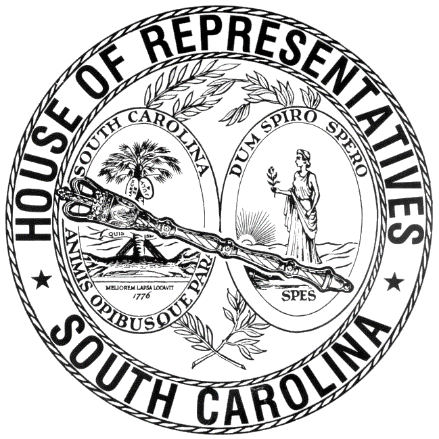 REGULAR SESSION BEGINNING TUESDAY, JANUARY 8, 2019 ________TUESDAY, MARCH 12, 2019(STATEWIDE SESSION)Indicates Matter StrickenIndicates New MatterThe House assembled at 9:30 a.m.Deliberations were opened with prayer by Rev. Charles E. Seastrunk, Jr., as follows:	Our thought for today is from Deuteronomy 26:10: “Now I bring the first of the fruit of the ground that You, O Lord, have given me.”	Let us pray. Abundant God, everything we own is Yours. Help us to share our gifts with the world. Strengthen these Representatives and staff as they work through the many items in the budget. Give them the courage and integrity to make the necessary decisions. Bless each of these people and keep them in Your care. Bless our defenders of freedom and first responders as they protect us. Look in favor upon our Nation, President, State, Governor, Speaker, staff, and all who give of their time to this Assembly. Heal the wounds, those seen and those hidden, of our brave warriors who suffer and sacrifice for our freedom. Lord, in Your mercy, hear our prayers. Amen. Pursuant to Rule 6.3, the House of Representatives was led in the Pledge of Allegiance to the Flag of the United States of America by the SPEAKER PRO TEMPORE.After corrections to the Journal of the proceedings of yesterday, the SPEAKER PRO TEMPORE ordered it confirmed.MOTION ADOPTEDRep. MCDANIEL moved that when the House adjourns, it adjourn in memory of Patricia Hampton, which was agreed to.ROLL CALLThe roll call of the House of Representatives was taken resulting as follows:Total Present--122LEAVE OF ABSENCEThe SPEAKER PRO TEMPORE granted Rep. DANING a leave of absence for the day due to medical reasons.LEAVE OF ABSENCEThe SPEAKER PRO TEMPORE granted Rep. NORRELL a temporary leave of absence.DOCTOR OF THE DAYAnnouncement was made that Dr. Gary A. Vukov of Myrtle Beach was the Doctor of the Day for the General Assembly.STATEMENT FOR JOURNAL	On Monday, March 11, 2019, the House voted on Section 57-Judicial Department of the State Budget. I was out of the Chamber during the vote, but I would have voted ‘Yes’ on passage of this Section if I had been in the Chamber.	Rep. West CoxCO-SPONSORS ADDEDIn accordance with House Rule 5.2 below:“5.2 Every bill before presentation shall have its title endorsed; every report, its title at length; every petition, memorial, or other paper, its prayer or substance; and, in every instance, the name of the member presenting any paper shall be endorsed and the papers shall be presented by the member to the Speaker at the desk. A member may add his name to a bill or resolution or a co-sponsor of a bill or resolution may remove his name at any time prior to the bill or resolution receiving passage on second reading. The member or co-sponsor shall notify the Clerk of the House in writing of his desire to have his name added or removed from the bill or resolution. The Clerk of the House shall print the member's or co-sponsor's written notification in the House Journal. The removal or addition of a name does not apply to a bill or resolution sponsored by a committee.” CO-SPONSOR ADDEDCO-SPONSOR ADDEDCO-SPONSOR ADDEDCO-SPONSOR ADDEDCO-SPONSOR ADDEDCO-SPONSOR ADDEDCO-SPONSOR ADDEDCO-SPONSOR ADDEDCO-SPONSORS ADDEDCO-SPONSOR ADDEDCO-SPONSORS ADDEDCO-SPONSOR ADDEDCO-SPONSOR ADDEDCO-SPONSOR ADDEDSPEAKER IN CHAIRH. 4000--INTERRUPTED DEBATEDebate was resumed on the following Bill, the pending question being the consideration of Part 1A:H. 4000 -- Ways and Means Committee: A BILL TO MAKE APPROPRIATIONS AND TO PROVIDE REVENUES TO MEET THE ORDINARY EXPENSES OF STATE GOVERNMENT FOR THE FISCAL YEAR BEGINNING JULY 1, 2019, TO REGULATE THE EXPENDITURE OF SUCH FUNDS, AND TO FURTHER PROVIDE FOR THE OPERATION OF STATE GOVERNMENT DURING THIS FISCAL YEAR AND FOR OTHER PURPOSES.PART IASECTION 25--DEBATE ADJOURNEDRep. GOVAN proposed the following Amendment No. 39 (Doc Name H:\LEGWORK\HOUSE\AMEND\H-WM\003\GOVAN DTC RECURRING.DOCX): Amend the bill, as and if amended, Part IA, Section 25, STATE BOARD FOR TECHNICAL & COMPREHENSIVE EDUCATION, page 69, immediately after line 15, by inserting a new line to read:	Column 3	Column 4Denmark Technical College-Operating	500,000	500,000Amend the bill further, as and if amended, Section 25, STATE BOARD FOR TECHNICAL & COMPREHENSIVE EDUCATION, page 69, immediately after line 19, by inserting a new line to read:	Column 3	Column 4Denmark Technical College-Workforce Training 	450,000	450,000Renumber sections to conform.Amend totals and titles to conform.Rep. GOVAN moved to adjourn debate on the amendment, which was agreed to.  Rep. G. M. SMITH moved to adjourn debate on the Section, which was agreed to.SECTION 91A--ADOPTEDRep. HILL proposed the following Amendment No. 20 to (Doc Name h:\legwork\house\amend\h-wm\005\reduce other operating $250k for senate.docx), which was tabled:Amend the bill, as and if amended, Part IA, Section 91a, LEG. DEPT - THE SENATE, page 219, line 8, opposite /Other Operating Expenses/ by decreasing the amount(s) in Columns 3 and 4 by:	Column 3	Column 4	250,000	250,000Renumber sections to conform.Amend totals and titles to conform.Rep. HILL explained the amendment.Rep. BANNISTER moved to table the amendment, which was agreed to by a division vote of 89 to 1.The question then recurred to the adoption of the section.The yeas and nays were taken resulting as follows:  Yeas 100; Nays 1 Those who voted in the affirmative are:Total--100 Those who voted in the negative are:Total--1Section 91A was adopted.SECTION 91B--ADOPTEDRep. HILL proposed the following Amendment No. 19 to (Doc Name h:\legwork\house\amend\h-wm\005\reduce other operating $250k for house.docx), which was tabled:Amend the bill, as and if amended, Part IA, Section 91b, LEG. DEPT - HOUSE OF REPRESENTATIVES, page 220, line 8, opposite /Other Operating Expenses/ by decreasing the amount(s) in Columns 3 and 4 by:	Column 3	Column 4	250,000	250,000Renumber sections to conform.Amend totals and titles to conform.Rep. HILL explained the amendment.Rep. TAYLOR moved to table the amendment, which was agreed to by a division vote of 87 to 4.The question then recurred to the adoption of the section.The yeas and nays were taken resulting as follows:  Yeas 105; Nays 3 Those who voted in the affirmative are:Total--105 Those who voted in the negative are:Total--3Section 91B was adopted.SECTION 106--ADOPTEDRep. COBB-HUNTER proposed the following Amendment No. 47 (Doc Name h:\legwork\house\amend\h-wm\002\gch 2% $50k or less.docx), which was rejected:Amend the bill, as and if amended, Part IA, Section 106, STATEWIDE EMPLOYEE BENEFITS, page 252, line 3, opposite /EMPLOYEE PAY INCREASE/ by increasing the amount(s) in Columns 3 and 4 by:	Column 3	Column 4	23,200,000	23,200,000Renumber sections to conform.Amend totals and titles to conform.Rep. COBB-HUNTER explained the amendment.Rep. FINLAY spoke against the amendment.Rep. TOOLE spoke upon the amendment.Rep. BAMBERG spoke in favor of the amendment.Rep. GOVAN spoke in favor of the amendment.Rep. HILL spoke in favor of the amendment.The question then recurred to the adoption of the amendment.Rep. COBB-HUNTER demanded the yeas and nays which were taken, resulting as follows:Yeas 37; Nays 76 Those who voted in the affirmative are:Total--37 Those who voted in the negative are:Total--76So, the amendment was rejected.The question then recurred to the adoption of the section.The yeas and nays were taken resulting as follows:  Yeas 85; Nays 0 Those who voted in the affirmative are:Total--85 Those who voted in the negative are:Total--0Section 106 was adopted.SECTION 112--ADOPTEDRep. COBB-HUNTER proposed the following Amendment No. 46 (Doc Name h:\legwork\house\amend\h-wm\002\gch 2% debt service.docx), which was tabled:Amend the bill, as and if amended, Part IA, Section 112, DEBT SERVICE, page 260, line 2, opposite /CAPITAL IMPROVEMENT BONDS/ by decreasing the amount(s) in Columns 3 and 4 by:	Column 3	Column 4	23,200,000	23,200,000Renumber sections to conform.Amend totals and titles to conform.Rep. COBB-HUNTER explained the amendment.Rep. COBB-HUNTER moved to table the amendment, which was agreed to.The question then recurred to the adoption of the section.The yeas and nays were taken resulting as follows:  Yeas 118; Nays 0 Those who voted in the affirmative are:Total--118 Those who voted in the negative are:Total--0So, the amendment was tabled.LEAVE OF ABSENCEThe SPEAKER granted Rep. LIGON a temporary leave of absence.SECTION 25--RECONSIDEREDRep. G. M. SMITH moved to reconsider the vote whereby debate was adjourned on Section 25,  which was agreed to.SECTION 25--ADOPTEDRep. GOVAN proposed the following Amendment No. 39 (Doc Name H:\LEGWORK\HOUSE\AMEND\H-WM\003\GOVAN DTC RECURRING.DOCX), which was tabled:Amend the bill, as and if amended, Part IA, Section 25, STATE BOARD FOR TECHNICAL & COMPREHENSIVE EDUCATION, page 69, immediately after line 15, by inserting a new line to read:	Column 3	Column 4Denmark Technical College-Operating	500,000	500,000Amend the bill further, as and if amended, Section 25, STATE BOARD FOR TECHNICAL & COMPREHENSIVE EDUCATION, page 69, immediately after line 19, by inserting a new line to read:	Column 3	Column 4Denmark Technical College-Workforce Training 	450,000	450,000Renumber sections to conform.Amend totals and titles to conform.Rep. GOVAN explained the amendment.Rep. GOVAN spoke in favor of the amendment.Rep. BAMBERG spoke in favor of the amendment.Rep. BAMBERG spoke in favor of the amendment.Rep. PENDARVIS spoke in favor of the amendment.Rep. HOSEY spoke in favor of the amendment.Rep. JEFFERSON spoke in favor of the amendment.Rep. JEFFERSON spoke in favor of the amendment.Rep. FINLAY moved to table the amendment.Rep. GOVAN demanded the yeas and nays which were taken, resulting as follows:Yeas 79; Nays 32 Those who voted in the affirmative are:Total--79 Those who voted in the negative are:Total--32So, the amendment was tabled.The question then recurred to the adoption of the section.The yeas and nays were taken resulting as follows:  Yeas 109; Nays 1 Those who voted in the affirmative are:Total--109 Those who voted in the negative are:Total--1Section 25 was adopted.Rep. KIRBY moved that the House recede until 1:30 p.m., which was agreed to.THE HOUSE RESUMESAt 1:30p.m. the House resumed, the SPEAKER PRO TEMPORE in the Chair.POINT OF QUORUMThe question of a quorum was raised.A quorum was later present.LEAVE OF ABSENCEThe SPEAKER PRO TEMPORE granted Rep. COGSWELL a leave of absence for the remainder of the day due to a family medical emergency. H. 4000--AMENDED AND ORDERED TO THIRD READINGDebate was resumed on the following Bill, the pending question being the consideration of Part 1B:H. 4000 -- Ways and Means Committee: A BILL TO MAKE APPROPRIATIONS AND TO PROVIDE REVENUES TO MEET THE ORDINARY EXPENSES OF STATE GOVERNMENT FOR THE FISCAL YEAR BEGINNING JULY 1, 2019, TO REGULATE THE EXPENDITURE OF SUCH FUNDS, AND TO FURTHER PROVIDE FOR THE OPERATION OF STATE GOVERNMENT DURING THIS FISCAL YEAR AND FOR OTHER PURPOSES.PART IBSECTION 1--AMENDED AND ADOPTEDReps. OTT and THIGPEN proposed the following Amendment No. 55 (Doc Name h:\legwork\house\amend\h-wm\008\staffing ratios.docx), which was tabled:Amend the bill, as and if amended, Part IB, Section 1, DEPARTMENT OF EDUCATION, page 281, paragraph 1.25, lines 13-16, by striking:/ All school districts and special schools of this State may suspend professional staffing ratios and expenditure regulations and guidelines at the sub-function and service area level, except for four-year old programs and programs serving students with disablities who have Individualized Education Programs. /Renumber sections to conform.Amend totals and titles to conform.Rep. OTT explained the amendment.Rep. OTT spoke in favor of the amendment.Rep. WHITMIRE spoke against the amendment.Rep. WHITMIRE spoke against the amendment.POINT OF ORDERRep. KIMMONS raised the Point of Order that a member posing a question was not at their respective desk when speaking.The SPEAKER PRO TEMPORE sustained the Point of Order.  Rep. THIGPEN spoke in favor of the amendment.The question then recurred to the adoption of the amendment.  Rep. FELDER moved to table the amendment.Rep. R. WILLIAMS demanded the yeas and nays which were taken, resulting as follows:Yeas 74; Nays 45 Those who voted in the affirmative are:Total--74 Those who voted in the negative are:Total--45So, the amendment was tabled.STATEMENT FOR JOURNAL	I was temporarily out of the Chamber on constituent business during the vote on Amendment No. 55 on Section 1, Part 1B of H. 4000. If I had been present, I would have voted in favor of the Amendment.	Rep. Jerry GovanRep. WHEELER proposed the following Amendment No. 21 (Doc Name h:\legwork\house\amend\h-wm\008\lee county bus shop.docx), which was adopted:Amend the bill, as and if amended, Part IB, Section 1, DEPARTMENT OF EDUCATION, page 289, paragraph 1.51, lines 3 - 5, by striking the proviso in its entirety.Renumber sections to conform.Amend totals and titles to conform.Rep. WHEELER explained the amendment.The amendment was then adopted.Rep. ALLISON proposed the following Amendment No. 43 (Doc Name h:\legwork\house\amend\h-wm\008\reading interventionists.docx), which was adopted:Amend the bill, as and if amended, Part IB, Section 1, DEPARTMENT OF EDUCATION, page 292, paragraph 1.61, line 25 after /district/ and before /./, by inserting:/ except in the event that the district can request and receive a waiver from the Department of Education to expend the funds on interventionists who spend more than fifty percent of their time providing direct support to struggling readers in grades kindergarten through grade five ./Renumber sections to conform.Amend totals and titles to conform.Rep. ALLISON explained the amendment.The amendment was then adopted.Reps. KIRBY, ALEXANDER and G. M. SMITH proposed the following Amendment No. 18 (Doc Name h:\legwork\house\amend\h-wm\001\1.88 index less than .009 rk ta gms.docx), which was adopted:Amend the bill, as and if amended, Part IB, Section 1, DEPARTMENT OF EDUCATION, page 300, paragraph 1.88, line 20, after /seventy percent or higher/ and before /./ by inserting:/ or an index of taxpayer ability less than .009 /Renumber sections to conform.Amend totals and titles to conform.Rep. G. M. SMITH explained the amendment.The amendment was then adopted.Rep. KING proposed the following Amendment No. 17 to (Doc Name COUNCIL\SA\4000C008.RT.SA19.DOCX), which was adopted:Amend the bill, as and if amended, Part IB, Section 1, DEPARTMENT OF EDUCATION, page 301, after line 23, by adding an appropriately numbered paragraph to read:/	(SDE: Cultural Sensitivity)		From the funds appropriated to the Department of Education in the current fiscal year as part of the required instruction in black history as required by law, the instruction in grades 3 through 12 must include a cultural sensitivity component educating students about how they should interact with and be respectful of the beliefs and practices of people of a different race or creed.	/Renumber sections to conform.Amend totals and titles to conform.Rep. KING explained the amendment.The amendment was then adopted.Reps. BRAWLEY, MACK, HENEGAN, KING, HENDERSON-MYERS and THIGPEN proposed the following Amendment No. 66 (Doc Name COUNCIL\SA\4000C012.RT.SA19. DOCX), which was tabled:Amend the bill, as and if amended, Part IB, Section 1, DEPARTMENT OF EDUCATION, page 301, after line 23, by adding an appropriately numbered paragraph to read:/	(SDE: Class Size)	In the current fiscal year, from the funds appropriated to the department of education, in low performing schools, kindergarten through third grade classes may not have more than fifteen students.	/Renumber sections to conform.Amend totals and titles to conform.Rep. BRAWLEY explained the amendment.Rep. BRAWLEY spoke in favor of the amendment.Rep. WHITMIRE moved to table the amendment.Rep. BRAWLEY demanded the yeas and nays which were taken, resulting as follows:Yeas 77; Nays 38 Those who voted in the affirmative are:Total--77 Those who voted in the negative are:Total--38So, the amendment was tabled.The question then recurred to the adoption of the section.The yeas and nays were taken resulting as follows:  Yeas 111; Nays 0 Those who voted in the affirmative are:Total--111 Those who voted in the negative are:Total--0Section 1, as amended, was adopted.SECTION 1A--AMENDED AND ADOPTEDRep. ALLISON proposed the following Amendment No. 44 (Doc Name h:\legwork\house\amend\h-wm\008\reading interventionists-eia.docx), which was adopted:Amend the bill, as and if amended, Part IB, Section 1a, DEPARTMENT OF EDUCATION - EIA, page 318, paragraph 1a.56, line 31, after /district/ and before /./, by inserting:/except in the event that the district can request and receive a waiver from the Department of Education to expend the funds on interventionists who spend more than fifty percent of their time providing direct support to struggling readers in grades kindergarten through grade five. /Renumber sections to conform.Amend totals and titles to conform.Rep. ALLISON explained the amendment.The amendment was then adopted.The question then recurred to the adoption of the section.The yeas and nays were taken resulting as follows:  Yeas 111; Nays 0 Those who voted in the affirmative are:Total--111 Those who voted in the negative are:Total--0Section 1A , as amended, was adopted.SECTION 3The yeas and nays were taken resulting as follows:  Yeas 117; Nays 0 Those who voted in the affirmative are:Total--117 Those who voted in the negative are:Total--0Section 3 was adopted. RECORD FOR VOTING	I inadvertently voted on H. 4000, Part 1B, Section 3. I should have abstained. 	Rep. Leon StavrinakisRECORD FOR VOTING	I inadvertently voted on H. 4000, Part 1B, Section 3. I should have abstained. 	Rep. John KingSECTION 20--AMENDED AND ADOPTEDReps. KING, SIMMONS, S.WILLIAMS, AND HENDERSON-MYERS proposed the following Amendment No. 28 (Doc Name h:\legwork\house\ amend\h-wm\003\king usc minority recruitment.docx), which was tabled:Amend the bill, as and if amended, Part IB, Section 20, UNIVERSITY OF SOUTH CAROLINA, page 348, after line 33, by adding an appropriately numbered paragraph to read:/(USC: African American Recruitment) Of the funds authorized to the University of South Carolina in the current fiscal year, the University shall utilize $100,000 for undergraduate African American  recruitment, $100,000 for African American recruitment at the Medical School, and $100,000 for African American recruitment at the School of Law. /Renumber sections to conform.Amend totals and titles to conform.Rep. KING explained the amendment.Rep. HOWARD spoke in favor of the amendment.Rep. HOWARD spoke in favor of the amendment.Rep. SIMRILL spoke against the amendment.Rep. PENDARVIS spoke in favor of the amendment.Rep. HART spoke in favor of the amendment.Rep. KING spoke in favor of the amendment.Rep. SIMRILL moved to table the amendment.Rep. KING demanded the yeas and nays which were taken, resulting as follows:Yeas 75; Nays 42 Those who voted in the affirmative are:Total--75 Those who voted in the negative are:Total--42So, the amendment was tabled.Reps. KING, SIMMONS, S.WILLIAMS and HENDERSON-MYERS proposed the following Amendment No. 72 (Doc Name H:\LEGWORK\HOUSE\AMEND\H-WM\002\KING USC MINORITY RECRUITMENT V2.DOCX), which was adopted:Amend the bill, as and if amended, Part IB, Section 20, UNIVERSITY OF SOUTH CAROLINA, page 348, after line 33, by adding an appropriately numbered paragraph to read:/(USC: African American Recruitment) the University of South Carolina shall utilize a portion of the funds appropriated to or authorized for the university to recruit undergraduate African American students, to recruit African American students at the Medical School, and to recruit African American students at the School of Law. /Renumber sections to conform.Amend totals and titles to conform.Rep. KING explained the amendment.The amendment was then adopted.The question then recurred to the adoption of the section.The yeas and nays were taken resulting as follows:  Yeas 116; Nays 2 Those who voted in the affirmative are:Total--116 Those who voted in the negative are:Total--2Section 20, as amended, was adopted.SECTION 23The yeas and nays were taken resulting as follows:  Yeas 115; Nays 0 Those who voted in the affirmative are:Total--115 Those who voted in the negative are:Total--0Section 23 was adopted. SECTION 25--AMENDED AND ADOPTEDRep. HAYES proposed the following Amendment No. 13 to (Doc Name h:\legwork\house\amend\h-wm\003\hayes northeastern tech.docx), which was adopted:Amend the bill, as and if amended, Part IB, Section 25, STATE BOARD FOR TECHNICAL & COMPREHENSIVE EDUCATION, page 352, after line 11, by adding an appropriately numbered paragraph to read:/(TEC: Northeastern Tech Repurpose) The $3,500,000 appropriated in Act No. 284 of 2016, by proviso 118.16, Item (B)(23)(n) to the State Board for Technical and Comprehensive Education for the Northeastern Technical College - Instructional Building shall be redirected to be used to construct and renovate space for critical industry training. Unexpended funds may be carried forward and expended for the same purpose. /Renumber sections to conform.Amend totals and titles to conform.Rep. HAYES explained the amendment.The amendment was then adopted.The question then recurred to the adoption of the section.The yeas and nays were taken resulting as follows:  Yeas 111; Nays 1 Those who voted in the affirmative are:Total--111 Those who voted in the negative are:Total--1Section 25, as amended, was adopted.SECTION 27The yeas and nays were taken resulting as follows:  Yeas 107; Nays 0 Those who voted in the affirmative are:Total--107 Those who voted in the negative are:Total--0Section 27 was adopted. SECTION 33--AMENDED AND ADOPTEDReps. TRANTHAM and MAGNUSON proposed the following Amendment No. 45 (Doc Name COUNCIL\DG\4000C012.NBD. DG19.DOCX), which was adopted:Amend the bill, as and if amended, Part IB, Section 33, DEPARTMENT OF HEALTH & HUMAN SERVICES, page 362, after line 19, by adding an appropriately numbered paragraph to read:/(DHHS: Family Planning Funds) The State has enacted Section 43-5-1185 of the 1976 Code that prohibits state funds, directly or indirectly, from being utilized by Planned Parenthood for abortions, abortion services or procedures, or administrative functions related to abortions.  Having prevented Planned Parenthood from performing abortions with state funds, once the federal injunction is lifted, the Department of Health and Human Services may not direct any federal funds to Planned Parenthood. An otherwise qualified organization may not be disqualified from receipt of these funds because of its affiliation with an organization that provides abortion services, provided that the affiliated organization that provides abortion services is independent of the qualified organization. An independent affiliate that provides abortion services must be separately incorporated from any organization that receives these funds. An organization that provides abortion services in compliance with Part 1.B., Proviso 33.12 of this act is excepted from the above restriction on state family planning funds and may receive state family planning funds.	/Renumber sections to conform.Amend totals and titles to conform.Rep. TRANTHAM explained the amendment.Rep. MCCRAVY spoke in favor of the amendment.POINT OF ORDERRep. BAMBERG raised the Point of Order that under Rule 5.3(B) Amendment No. 45 to H. 4000 was not germane to the Bill.The SPEAKER PRO TEMPORE stated that Amendment No. 45 was germane and overruled the Point of Order.  Rep. MCCRAVY continued speaking.POINT OF ORDERRep. BAMBERG raised the Point of Order that under Rule 5.3(B) Amendment No. 45 to H. 4000 appropriated more than one million dollars and was required to state the corresponding appropriation reduction(s) that would fully fund the appropriation. The SPEAKER PRO TEMPORE stated that based upon the information available to him that Amendment No. 45 would affect approximately $14,000 and overruled the Point of Order.  Rep. KING spoke against the amendment.Rep. SIMMONS spoke against the amendment.Rep. OTT spoke upon the amendment.Rep. MACK spoke against the amendment.Rep. HENDERSON-MYERS spoke against the amendment.Rep. BAMBERG spoke against the amendment.Rep. RUTHERFORD spoke against the amendment.Rep. HILL spoke in favor of the amendment.Rep. COBB-HUNTER spoke against the amendment.Rep. COBB-HUNTER spoke against the amendment.Rep. MAGNUSON spoke in favor of the amendment.Rep. RIVERS spoke against the amendment.Rep. ALEXANDER spoke against the amendment.Rep. S. WILLIAMS spoke against the amendment.Rep. MCDANIEL spoke against the amendment.Rep. MOORE spoke against the amendment.Rep. GILLIARD spoke against the amendment.Rep. G. R. SMITH spoke in favor of the amendment.Rep. MOORE moved to table the amendment.Rep. MAGNUSON demanded the yeas and nays which were taken, resulting as follows:Yeas 32; Nays 82 Those who voted in the affirmative are:Total--32 Those who voted in the negative are:Total--82So, the House refused to table the amendment.The question then recurred to the adoption of the amendment.The yeas and nays were taken resulting as follows:  Yeas 84; Nays 31 Those who voted in the affirmative are:Total--84 Those who voted in the negative are:Total--31The amendment was then adopted.The question then recurred to the adoption of the section.The yeas and nays were taken resulting as follows:  Yeas 87; Nays 2 Those who voted in the affirmative are:Total--87 Those who voted in the negative are:Total--2Section 33, as amended, was adopted.RECORD FOR VOTING	I inadvertently voted on H. 4000, Part 1B, Section 33. I should have abstained. 	Rep. Justin BambergRECORD FOR VOTING	I inadvertently voted on H. 4000, Part 1B, Section 33. I should have abstained. 	Rep. Seth RoseRECORD FOR VOTING	I inadvertently voted on H. 4000, Part 1B, Section 33. I should have abstained. 	Rep. Will WheelerRECORD FOR VOTING	I inadvertently voted on H. 4000, Part 1B, Section 33. I should have abstained. 	Rep. Todd RutherfordRECORD FOR VOTING	I inadvertently voted on H. 4000, Part 1B, Section 33. I should have abstained. 	Rep. Cezar McKnightSPEAKER IN CHAIRSECTION 35The yeas and nays were taken resulting as follows:  Yeas 94; Nays 2 Those who voted in the affirmative are:Total--94 Those who voted in the negative are:Total--2Section 35 was adopted. SECTION 37--ADOPTEDRep. HILL proposed the following Amendment No. 9 (Doc Name h:\legwork\house\amend\h-wm\006\medical cannabis.docx), which was tabled:Amend the bill, as and if amended, Part IB, Section 37, DEPARTMENT OF ALCOHOL & OTHER DRUG ABUSE SERVICES, page 377, after line 24, by adding an appropriately numbered paragraph to read:(DAODAS: Medical Cannabis Campaigns) The department is prohibited from using state or other funds to run a public campaign which disparages in any way the medical use of cannabis, including but not limited to using the phrase “Marijuana is not medicine”. Effective July 1, 2019, any public campaign which violates this provision must be terminated immediately.Renumber sections to conform.Amend totals and titles to conform.Rep. HERBKERSMAN explained the amendment.Rep. TALLON moved to table the amendment.Rep. HILL demanded the yeas and nays which were taken, resulting as follows:Yeas 63; Nays 34 Those who voted in the affirmative are:Total--63 Those who voted in the negative are:Total--34So, the amendment was tabled.STATEMENT FOR JOURNAL	I did not vote on Amendment No. 9 on Section 37, Part 1B of H. 4000 due to the fact that I chair the Legislative Oversight Committee Subcommittee on Healthcare and Regulations and D.A.O.D.O.S. is currently under study. 	Rep. Jay WestThe question then recurred to the adoption of the section.The yeas and nays were taken resulting as follows:  Yeas 83; Nays 1 Those who voted in the affirmative are:Total--83 Those who voted in the negative are:Total--1Section 37 was adopted.SECTION 44--ADOPTEDRep. TOOLE proposed the following Amendment No. 4 to 
(Doc Name h:\legwork\house\amend\h-wm\004\aginfrastructure.docx), which was tabled:Amend the bill, as and if amended, Part IB, Section 44, DEPARTMENT OF AGRICULTURE, page 389, paragraph 44.9, line 11, by inserting at the end of the line:/(No Agribusiness Infrastructure funds may be expended on a project until the department receives a written commitment from a prospective tenant.  /Renumber sections to conform.Amend totals and titles to conform.Rep. TOOLE explained the amendment.Rep. STAVRINAKIS spoke against the amendment.Rep. TOOLE moved to table the amendment, which was agreed to.The question then recurred to the adoption of the section.The yeas and nays were taken resulting as follows:  Yeas 104; Nays 0 Those who voted in the affirmative are:Total--104 Those who voted in the negative are:Total--0Section 44 was adopted.SECTION 49--AMENDED AND ADOPTEDRep. OTT proposed the following Amendment No. 38 (Doc Name h:\legwork\house\amend\h-wm\004\pardregsuspension.docx), which was adopted:Amend the bill, as and if amended, Part IB, Section 49, DEPARTMENT OF PARKS, RECREATION & TOURISM, page 393, paragraph 49.10, line 24, by striking: /for a period of three years/ and inserting after line 24: /For the current fiscal year, funds placed in a County Area account as allowed in Section 51-23-30 of the 1976 Code may remain unexpended in the account indefinitely, any regulation or provision to the contrary notwithstanding./  Renumber sections to conform.Amend totals and titles to conform.Rep. OTT explained the amendment.The amendment was then adopted.The question then recurred to the adoption of the section.The yeas and nays were taken resulting as follows:  Yeas 112; Nays 0 Those who voted in the affirmative are:Total--112 Those who voted in the negative are:Total--0Section 49, as amended, was adopted.SECTION 50--ADOPTEDRep. TOOLE proposed the following Amendment No. 5 to 
(Doc Name h:\legwork\house\amend\h-wm\004\commercereport.docx), which was tabled:Amend the bill, as and if amended, Part IB, Section 50, DEPARTMENT OF COMMERCE, page 397, after line 17, by adding an appropriately numbered paragraph to read:/ (CMRC: Quarterly Expenditure Report)	In order to ensure transparency and accountability, the Department of Commerce shall report quarterly to the Senate Finance Committee and House Ways and Means Committee on all financial transactions that have taken place at the department.  For each transfer, payment, or reimbursement the report must specify the amount, the reason for, or circumstance that necessitated the transaction, and the source of funds used.  In the event federal or other funds were utilized, the source from which the revenue was generated must also be included.  The report must be submitted as soon after the end of each quarter as practicable./Renumber sections to conform.Amend totals and titles to conform.Rep. TOOLE explained the amendment.Rep. STAVRINAKIS moved to table the amendment, which was agreed to.The question then recurred to the adoption of the section.The yeas and nays were taken resulting as follows:  Yeas 112; Nays 3 Those who voted in the affirmative are:Total--112 Those who voted in the negative are:Total--3Section 50 was adopted.SECTION 62The yeas and nays were taken resulting as follows:  Yeas 114; Nays 0 Those who voted in the affirmative are:Total--114 Those who voted in the negative are:Total--0Section 62 was adopted. SECTION 64--ADOPTEDReps. MACE and PENDARVIS proposed the following Amendment No. 73 (Doc Name H:\LEGWORK\HOUSE\AMEND\H-WM\007\CJA BASIC TRAINING V2.DOCX), which was tabled:Amend the bill, as and if amended, Part IB, Section 64, LAW ENFORCEMENT TRAINING COUNCIL, page 413, after line 12, by adding an appropriately numbered paragraph to read:/(LETC: Training Requirement)  From the funds appropriated and/or authorized to the Law Enforcement Training Council, for the current fiscal year the Criminal Justice Academy shall not be required to provide basic and advance training at the training facility./Renumber sections to conform.Amend totals and titles to conform.Rep. MACE explained the amendment.Rep. LOWE spoke against the amendment.Rep. MACE spoke in favor of the amendment.Rep. LOWE moved to table the amendment.Rep. MACE demanded the yeas and nays which were taken, resulting as follows:Yeas 72; Nays 37 Those who voted in the affirmative are:Total--72 Those who voted in the negative are:Total--37So, the amendment was tabled.AMENDMENT NO. 73--MOTION TO RECONSIDER REJECTEDRep. SIMMONS moved to reconsider the vote whereby Amendment No. 42 was tabled, which was not agreed to.The question then recurred to the adoption of the section.The yeas and nays were taken resulting as follows:  Yeas 114; Nays 0 Those who voted in the affirmative are:Total--114 Those who voted in the negative are:Total--0Section 64 was adopted.SECTION 72--AMENDMENT CREATING SECTION TABLEDRep. TOOLE proposed the following Amendment No. 42 to 
(Doc Name h:\legwork\house\amend\h-wm\001\psc comm salary.docx), which was tabled:Amend the bill, as and if amended, Part IB, Section 72, PUBLIC SERVICE COMMISSION, page 421, after line 15, by adding a new section and an appropriately numbered paragraph to read:/ SECTION 72 - R040 - PUBLIC SERVICE COMMISSION		(PSC: Reduce Commissioners’ Salaries)  Effective July 1, 2019, the salary of each Public Service Commissioner shall be reduced by fifty percent./Renumber sections to conform.Amend totals and titles to conform.Rep. TOOLE explained the amendment.Rep. ERICKSON spoke against the amendment.Rep. ERICKSON moved to table the amendment.Rep. TOOLE demanded the yeas and nays which were taken, resulting as follows:Yeas 86; Nays 18 Those who voted in the affirmative are:Total--86 Those who voted in the negative are:Total--18So, the amendment was tabled.SECTION 102The yeas and nays were taken resulting as follows:  Yeas 89; Nays 1 Those who voted in the affirmative are:Total--89 Those who voted in the negative are:Total--1Section 102 was adopted. RECORD FOR VOTING	I inadvertently voted on H. 4000, Part 1B, Section 102. I should have abstained. 	Rep. Cezar McKnightRECORD FOR VOTING	I inadvertently voted on H. 4000, Part 1B, Section 102. I should have abstained. 	Rep. David WeeksSECTION 108--AMENDED AND ADOPTEDRep. HERBKERSMAN proposed the following Amendment No. 67 (Doc Name h:\legwork\house\amend\h-wm\006\peba update.docx), which was adopted:Amend the bill, as and if amended, Part IB, Section 108, PUBLIC EMPLOYEE BENEFIT AUTHORITY, page 460, paragraph 108.6, lines 10 - 16, by striking the proviso in its entirety and by inserting:/	108.6.	(PEBA: State Health Plan)  Of the funds authorized for the State Health Plan pursuant to Section 1-11-710(A)(2) of the 1976 Code, an employer premium increase of 7.4 percent and a subscriber premium increase of zero percent for each tier (subscriber, subscriber/spouse, subscriber/ children, full family) will result for the standard State Health Plan employer and subscriber premiums for Plan Year 2020 shall remain the same as in Plan Year 2019.  Copayments for participants of the State Health Plan shall remain the same in Plan Year 2020 as in Plan Year 2019 may be increased to the extent permitted to maintain status as a grandfathered plan under the federal Affordable Care Act.  Notwithstanding the foregoing, pursuant to Section 1-11-710(A)(3), the Public Employee Benefit Authority may adjust the plan, benefits, or contributions of the State Health Plan during Plan Year 2019 2020 to ensure the fiscal stability of the Plan. /Renumber sections to conform.Amend totals and titles to conform.Rep. HERBKERSMAN explained the amendment.The amendment was then adopted.Rep. BAMBERG proposed the following Amendment No. 32 (Doc Name COUNCIL\SA\4000C011.RT.SA19.DOCX), which was tabled:Amend the bill, as and if amended, Part IB, Section 108, PUBLIC EMPLOYEE BENEFIT AUTHORITY, page 461, after line 5, by adding an appropriately numbered paragraph to read:/	(PEBA: Small and Medium Employers)		In the current fiscal year, small employers, for voluntary participants in the state insurance benefits program, are those employers that have less than 150 covered lives, and medium employers, for voluntary participants in the state insurance benefits program, are those employers that have between 150 and 500 covered lives.	/Renumber sections to conform.Amend totals and titles to conform.Rep. BAMBERG explained the amendment.Rep. BAMBERG moved to table the amendment, which was agreed to.Reps. POPE, TALLON, BANNISTER, DANING and HERBKERSMAN proposed the following Amendment No. 52 
(Doc Name H:\LEGWORK\HOUSE\AMEND\H-WM\005\REMOVE RETURN TO WORK EARNINGS LIMIT.DOCX):Amend the bill, as and if amended, Part IB, Section 108, PUBLIC EMPLOYEE BENEFIT AUTHORITY, page 461, after line 5, by adding an appropriately numbered paragraph to read:/(PEBA: Return to Covered Employment), which was adopted: For compensation earned during the current fiscal year, the earnings limitation imposed pursuant to Sections 9-1-1790(A)(1) and 9-11-90(4)(a)(i) of the Code of Laws does not apply if the retired member has not been engaged to perform services for a participating employer in the South Carolina Retirement System or South Carolina Police Officers Retirement System for compensation in any capacity, whether as an employee, independent contractor, leased employee, joint employee, or other classification of worker, for a period of at least twelve consecutive months subsequent to retirement./Renumber sections to conform.Amend totals and titles to conform.Rep. POPE explained the amendment.The amendment was then adopted.The question then recurred to the adoption of the section.The yeas and nays were taken resulting as follows:  Yeas 92; Nays 0 Those who voted in the affirmative are:Total--92 Those who voted in the negative are:Total--0RECORD FOR VOTING	I inadvertently voted on H. 4000, Part 1B, Section 108. I should have abstained. 	Rep. Seth RoseRECORD FOR VOTING	I inadvertently voted on H. 4000, Part 1B, Section 108. I should have abstained. 	Rep. Todd RutherfordRECORD FOR VOTING	I inadvertently voted on H. 4000, Part 1B, Section 108. I should have abstained. 	Rep. Cezar McKnightRECORD FOR VOTING	I inadvertently voted on H. 4000, Part 1B, Section 108. I should have abstained. 	Rep. Marvin PendarvisRECORD FOR VOTING	I inadvertently voted on H. 4000, Part 1B, Section 108. I should have abstained. 	Rep. Justin BambergSection 108, as amended, was adopted.SECTION 110--AMENDED AND ADOPTEDRep. RUTHERFORD proposed the following Amendment No. 53 (Doc Name h:\legwork\house\amend\h-wm\007\110.1 ethics commission website changes reinsert.docx), which was adopted:Amend the bill, as and if amended, Part IB, Section 110, STATE ETHICS COMMISSION, page 463, paragraph 110.1, line 13-20, by reinserting:/	110.1.	(ETHICS: Ethics Commission Website Changes)  In the current fiscal year, prior to approving or adopting any changes to the State Ethics Commission Public Disclosure and Accountability Reporting System, the State Ethics Commission shall submit the proposed changes to the Senate Ethics Committee and House of Representatives Ethics Committee for their review and approval.  As third party beneficiaries to any agreement between the State Ethics Commission and a vendor relating to the State Ethics Commission Public Disclosure and Accountability Reporting System, the General Assembly through its respective Ethics Committees can submit suggested changes to any proposed agreement or contract relating to the State Ethics Commission Public Disclosure and Accountability Reporting System and the State Ethics Commission shall be required to incorporate those suggestions into any contractual negotiation./Renumber sections to conform.Amend totals and titles to conform.Rep. RUTHERFORD explained the amendment.The amendment was then adopted.The question then recurred to the adoption of the section.The yeas and nays were taken resulting as follows:  Yeas 90; Nays 0 Those who voted in the affirmative are:Total--90 Those who voted in the negative are:Total--0Section 110, as amended, was adopted.STATEMENT FOR JOURNAL	I was temporarily out of the Chamber on constituent business during the vote on Section 110, Part 1B of H. 4000. If I had been present, I would have voted in favor of the Section.	Rep. Jimmy BalesSECTION 111The yeas and nays were taken resulting as follows:  Yeas 93; Nays 0 Those who voted in the affirmative are:Total--93 Those who voted in the negative are:Total--0Section 111 was adopted. RECORD FOR VOTING	I inadvertently voted on H. 4000, Part 1B, Section 111. I should have abstained. 	Rep. Marvin PendarvisSECTION 112--AMENDED AND ADOPTEDRep. G.M. SMITH proposed the following Amendment No. 1 (Doc Name h:\legwork\house\amend\h-wm\002\debt service carry forward.docx), which was adopted:Amend the bill, as and if amended, Part IB, Section 112, DEBT SERVICE, page 464, paragraph 112.1, line 10, by inserting after ‘issued.’ and before ‘Should’:/Up to $11,994,231 of excess debt service funds from the prior fiscal year may be carried forward and expended for debt service purposes in the current fiscal year. /Renumber sections to conform.Amend totals and titles to conform.Rep. G. M. SMITH explained the amendment.The amendment was then adopted.Rep. HILL proposed the following Amendment No. 14 to (Doc Name h:\legwork\house\amend\h-wm\005\excess debt service proviso for lgf funding.docx), which was tabled:Amend the bill, as and if amended, Part IB, Section 112, DEBT SERVICE, page 464, paragraph 112.1 (Excess Debt Service), lines 3-12, by striking the proviso in its entirety, and by inserting/112.1.	(DS: Excess Debt Service)  The State Treasurer shall transfer, from debt service that exceeds the principal and interest due in the current fiscal year, $54,078,993 to the State Law Enforcement Division for the Forensic Laboratory Building.  Appropriated debt service in excess of necessary amounts must be transferred to fund the appropriations contained in Proviso 118.13.  The Office of State Treasurer shall transfer, from debt service that exceeds the principal and interest due in the current fiscal year, $131,851,242 to the Aid to Subdivisions-local government fund. Any additional excess debt service funds available in Fiscal Year 2018-19 2019-20 may be expended in the fiscal year to pay down general obligation bond debt for which the State (1) is paying the highest rate of interest, (2) will achieve relief in constrained debt capacity, or (3) reduce the amount of debt issued. /Renumber sections to conform.Amend totals and titles to conform.Rep. HILL explained the amendment.Rep. BANNISTER moved to table the amendment.Rep. HILL demanded the yeas and nays which were taken, resulting as follows:Yeas 82; Nays 34 Those who voted in the affirmative are:Total--82 Those who voted in the negative are:Total--34So, the amendment was tabled.Reps. GOVAN, BAMBERG and JEFFERSON proposed the following Amendment No. 41 (Doc Name h:\legwork\house\amend\h-wm\003\govan 5 mil.docx), which was tabled:Amend the bill, as and if amended, Part IB, Section 112, DEBT SERVICE, page 464, paragraph 112.1, line 6, by striking /$85,000,000/ and inserting /$80,000,000/Amend the bill further, as and if amended, Section 112, DEBT SERVICE, page 464, paragraph 112.1, line 7, after Closing Fund by inserting:/ , $5,000,000 to the State Board for Technical and Comprehensive Education - Denmark Technical College for facility upgrades and Training Equipment,/Renumber sections to conform.Amend totals and titles to conform.Rep. GOVAN explained the amendment.Rep. STAVRINAKIS moved to table the amendment.Rep. GOVAN demanded the yeas and nays which were taken, resulting as follows:Yeas 85; Nays 29 Those who voted in the affirmative are:Total--85 Those who voted in the negative are:Total--29So, the amendment was tabled.The question then recurred to the adoption of the section.The yeas and nays were taken resulting as follows:  Yeas 117; Nays 0 Those who voted in the affirmative are:Total--117 Those who voted in the negative are:Total--0Section 112, as amended, was adopted.SECTION 113--ADOPTEDRep. HILL proposed the following Amendment No. 15 to (Doc Name h:\legwork\house\amend\h-wm\005\delete provisos 113.5 and 113.7.docx), which was tabled:Amend the bill, as and if amended, Part IB, Section 113, AID TO SUBDIVISIONS - STATE TREASURER, page 465, paragraph 113.5 (LGF)   lines 18 - 19, by striking the proviso in its entirety. Amend the bill further, as and if amended, Section 113, AID TO SUBDIVISIONS - STATE TREASURER, page 466, paragraph 113.7 (Political Subdivision Flexibility) lines 8 - 14, by striking the proviso in its entirety.Renumber sections to conform.Amend totals and titles to conform.Rep. HILL explained the amendment.Rep. HILL spoke in favor of the amendment.Rep. BANNISTER moved to table the amendment, which was agreed to by a division vote of 107 to 2. The question then recurred to the adoption of the section.The yeas and nays were taken resulting as follows:  Yeas 114; Nays 0 Those who voted in the affirmative are:Total--114 Those who voted in the negative are:Total--0Section 113 was adopted.SECTION 117--AMENDED AND ADOPTEDReps. LUCAS and ALLISON proposed the following Amendment No. 27 (Doc Name h:\legwork\house\amend\h-wm\004\aereport.docx), which was adopted:Amend the bill, as and if amended, Part IB, Section 117, GENERAL PROVISIONS, page 519, paragraph 117.148, Item (g), lines 3-4, by striking the lines in their entirety.Renumber sections to conform.Amend totals and titles to conform.Rep. ALLISON explained the amendment.The amendment was then adopted.Rep. GOVAN proposed the following Amendment No. 37 (Doc Name h:\legwork\house\amend\h-wm\003\govan den delete.docx), which was tabled:Amend the bill, as and if amended, Part IB, Section 117, GENERAL PROVISIONS, page 521, paragraph 117.156, lines 5 - 35 and page 522, lines 1-3 by striking the proviso in its entirety.Renumber sections to conform.Amend totals and titles to conform.Rep. GOVAN explained the amendment.Rep. GOVAN spoke in favor of the amendment.Rep. MCDANIEL spoke in favor of the amendment.Rep. COBB-HUNTER spoke against the amendment.Rep. COBB-HUNTER spoke against the amendment.Rep. TAYLOR spoke against the amendment.Rep. HOSEY spoke in favor of the amendment.Rep. HOSEY spoke in favor of the amendment.Rep. ROBINSON spoke in favor of the amendment.Rep. MARTIN moved to table the amendment.Rep. GOVAN demanded the yeas and nays which were taken, resulting as follows:Yeas 82; Nays 33 Those who voted in the affirmative are:Total--82 Those who voted in the negative are:Total--33So, the amendment was tabled.SPEAKER PRO TEMPORE IN CHAIRRep. GOVAN proposed the following Amendment No. 74 
(Doc Name H:\LEGWORK\HOUSE\AMEND\H-WM\003\GOVAN INSERT 3.DOCX), which was tabled:Amend the bill, as and if amended, Part IB, Section 117, GENERAL PROVISIONS, page 521, paragraph 117.156, lines 5 - 35 and page 522, lines 1-3 by striking the proviso in its entirety.Amend the bill further, as and if amended, Section 117, GENERAL PROVISIONS, page 522, after line 12, by adding an appropriately numbered paragraph to read:/ 	(GP: Denmark Committee for Study) A study committee shall be established to develop a plan to determine the feasibility of  Denmark Technical College continuing as a technical college or returning to its original mission of an area trade school. 	The study committee shall be comprised of the following:		(1)	A member appointed by the Chairman of the House Ways and Means Committee;		(2)	A member appointed by the Chairman of the House Education and Public Works Committee;		(3)	A member appointed by the Chairman of the Senate Finance Committee;		(4)	A member appointed by the Chairman of the Senate Education Committee;		(5)	The Executive Director of the State Board for Technical and Comprehensive Education or his designee;		(6)	The Superintendent of Education or her designee;		(7)	The Chairman of the Bamberg County Council or his designee;		(8)	The Mayor of the City of Denmark or his designee; and		(9)	The President of the Denmark Technical College National Alumni Association.	(10) The Chairman of the South Carolina Legislative Black Caucus or his designee(11)The President of Denmark Technical College (12) Two members appointed by the President of Denmark Technical College who represent the vocational and academic departments of the college.The study committee shall submit a written report of its findings and recommendations to the Senate Finance Committee, the House Ways and Means Committee, the Department of Education and the State Board for Technical and Comprehensive Education by June 1, 2020./Renumber sections to conform.Amend totals and titles to conform.Rep. GOVAN explained the amendment.Rep. GOVAN moved to table the amendment, which was agreed to.Rep. HILL proposed the following Amendment No. 3 (Doc Name h:\legwork\house\amend\h-wm\004\pardtransferctc.docx), which was tabled:Amend the bill, as and if amended, Part IB, Section 117, GENERAL PROVISIONS, page 522, after line 12, by adding an appropriately numbered paragraph to read:/ (GP: Unallocated PARD Funds Transfer to CTC)		For the current fiscal year, unallocated county Parks and Recreation Development (PARD) funds may be transferred to the County Transportation Committee (CTC), upon application by the CTC, for road safety improvements. All transfers must be approved by the county legislative delegation and only counties with PARD fund balances of more than $100,000 are eligible for such transfers./Renumber sections to conform.Amend totals and titles to conform.Rep. HILL explained the amendment.Rep. SIMRILL moved to table the amendment, which was agreed to.Reps. HIXON, BLACKWELL, CLYBURN, TAYLOR and YOUNG proposed the following Amendment No. 40 (Doc Name h:\legwork\house\amend\h-wm\006\dhec savannah bluff.docx), which was adopted:Amend the bill, as and if amended, Part IB, Section 117, General Provisions, page 522, after line 12, by adding an appropriately numbered paragraph to read:(GP: New Savannah Bluff Lock and Dam) The Department of Health and Environmental Control is prohibited from using any appropriated funds to process and approve any license, permit, authorization, or certification related to the New Savannah Bluff Lock and Dam inconsistent with the State’s policy and the General Assembly’s intent of maintaining the existing water quality and navigability conditions of that portion of the Savannah River in and around the New Savannah Bluff Lock and Dam. Consistency may occur by including conditions on any proposed project for the maintenance of the New Savannah Bluff Lock and Dam pool at elevation 114.5 NAVD88 for the preservation of adequate and sufficient water quality, navigation, water supply, and recreational activities.Renumber sections to conform.Amend totals and titles to conform.Rep. HIXON explained the amendment.The amendment was then adopted.Rep. HILL proposed the following Amendment No. 31 to (Doc Name h:\legwork\house\amend\h-wm\007\medical cannabis.docx), which was tabled:Amend the bill, as and if amended, Part IB, Section 117, GENERAL PROVISIONS, page 522, after line 12, by adding an appropriately numbered paragraph to read:/ 	(GP: Possession of Medical Cannabis)  Any state or local law enforcement agency including, but not limited to, the State Law Enforcement Division, the Department of Public Safety and the Department of Natural Resources is prohibited from using funds appropriated or authorized by the state to arrest, prosecute, seize property from, and initiate forfeiture proceedings against a person with a debilitating medical condition for possession of an allowable amount of medical cannabis, if that person possesses an out-of-state registry card and  a written physician certification.	For purposes of this provision ‘allowable amount of medical cannabis’ is defined as:  (a) one ounce of cannabis; or (b) cannabis products in an amount equivalent to one ounce of cannabis, which shall be determined by the department based on the most widely accepted conversion factors between cannabis flower weight and non-flower product units.	For purposes of this provision ‘out-of-state registry card’ is defined as:  a valid registry identification card, or its equivalent, that is issued pursuant to the laws of another state, district, territory, commonwealth, or insular possession of the United States that allows, in its jurisdiction of issuance, a nonresident cardholder to possess cannabis for medical use.	For purposes of this provision ‘debilitating medical condition' is defined as: (a) one or more of the following: cancer; multiple sclerosis; a neurological disease or disorder, including epilepsy; glaucoma; post-traumatic stress disorder; Crohn's disease; sickle cell anemia; ulcerative colitis; cachexia or wasting syndrome; severe or persistent nausea in a person who is not pregnant that is related to end-of-life or hospice care, or who is bedridden or homebound because of the condition; a chronic medical condition causing severe and persistent muscle spasms, including multiple sclerosis; or any chronic or debilitating disease or medical condition for which an opioid is currently or could be prescribed by a physician based on generally accepted standards of care; or (b) a terminal illness with a life expectancy of less than one year in the opinion of the patient's treating physician.	For purposes of this provision 'Written physician certification' is defined as: a document printed on tamper-resistant paper dated and signed by a physician stating that the patient has been diagnosed with a debilitating medical condition and that the potential benefits of using medical cannabis outweigh any risks. The certification may be made only in the course of a bona fide physician-patient relationship; must indicate the date of the patient follow-up appointment, not to exceed six months from the original date of issuance; and must be updated annually for each qualifying patient by the certifying physician. If the qualifying patient is expected to recover from the debilitating medical condition within a year of the written certification, not including if the patient may go into remission due to medical cannabis treatment or the qualifying patient is not expected to benefit from medical cannabis for an entire year, then the written certification must specify that fact./Renumber sections to conform.Amend totals and titles to conform.Rep. HILL explained the amendment.Rep. LOWE spoke against the amendment.Rep. LOWE moved to table the amendment.Rep. HILL demanded the yeas and nays which were taken, resulting as follows:Yeas 68; Nays 42 Those who voted in the affirmative are:Total--68 Those who voted in the negative are:Total--42So, the amendment was tabled.Rep. TOOLE proposed the following Amendment No. 50 to (Doc Name H:\LEGWORK\HOUSE\AMEND\H-WM\010\TRANSFER SIB TO DOT.DOCX), which was tabled:Amend the bill, as and if amended, Part IB, Section 117, GENERAL PROVISIONS, page 522, after line 12, by adding an appropriately numbered paragraph to read:/ (GP: State Infrastructure Bank Transfer) Notwithstanding any other provisions of law, the duties, functions, responsibilities, personnel, equipment, appropriations, carry forward funds and all other assets and resources of the state infrastructure bank are transferred to the department of transportation by January 1, 2020. /Renumber sections to conform.Amend totals and titles to conform.Rep. TOOLE explained the amendment.Rep. SIMRILL moved to table the amendment.Rep. D. C. MOSS demanded the yeas and nays which were taken, resulting as follows:Yeas 56; Nays 54 Those who voted in the affirmative are:Total--56 Those who voted in the negative are:Total--54So, the amendment was tabled.RECORD FOR VOTING	I inadvertently voted to table Amendment No. 50 on H. 4000, Part 1B, Section 117. I should have abstained. 	Rep. Roger KirbyReps. OTT, BANNISTER and G. M. SMITH proposed the following Amendment No. 51 (Doc Name h:\legwork\house\amend\h-wm\005\magistrates and masters in equity.docx), which was adopted:Amend the bill, as and if amended, Part IB, Section 117, GENERAL PROVISIONS, page 522, paragraph 117.157 (Magistrates and Masters-In-Equity Compensation), lines 4-6 , by striking the proviso in its entirety, and by inserting:/	(GP: Magistrates Compensation)  Notwithstanding Proviso 117.112 (Employee Compensation), in the current fiscal year, the salary for each magistrate must be calculated using the same schedule and same circuit judge salary, at a minimum, as was in effect in Fiscal Year 2018-19./Renumber sections to conform.Amend totals and titles to conform.Rep. OTT explained the amendment.The amendment was then adopted.Reps. RUTHERFORD and FINLAY proposed the following Amendment No. 68 (Doc Name h:\legwork\house\amend\h-wm\004\foodservice.docx), which was adopted:Amend the bill, as and if amended, Part IB, Section 117, GENERAL PROVISIONS, page 522, after line 12, by adding an appropriately numbered paragraph to read:/(GP: Food Preparation and Service)		In the current fiscal year and from the funds appropriated or authorized to the Department of Revenue, the department shall consider an establishment as a business that is bona fide engaged primarily and substantially in the preparation and serving of meals if the establishment meets all criteria required by law and generates at least 15% of its revenue from the sale of food./Renumber sections to conform.Amend totals and titles to conform.Rep. RUTHERFORD explained the amendment.The amendment was then adopted.The question then recurred to the adoption of the section.The yeas and nays were taken resulting as follows:  Yeas 111; Nays 0 Those who voted in the affirmative are:Total--111 Those who voted in the negative are:Total--0Section 117, as amended, was adopted.SECTION 118--ADOPTEDReps. HILL and G. R. SMITH proposed the following Amendment No. 16 (Doc Name h:\legwork\house\amend\h-wm\005\prohibiting public funded lobbyists.docx), which was tabled:Amend the bill, as and if amended, Part IB, Section 118, STATEWIDE REVENUE, page 523, paragraph 118.6 (Prohibits Public Funded Lobbyists), lines 34-35 and page 524, lines 1-4, by striking the proviso in its entirety, and by inserting:/118.6.	(SR: Prohibits Public Funded Lobbyists) All state agencies, and institutions, local government entities, associations, and any entity which receives funds from the state  are prohibited from using general fund appropriations state, federal, or other funds received from the state to compensate employees who engage in lobbying on behalf of the state agency, or institution, local government entity, association, or other entity.  The State Ethics Commission shall require state agencies, and institutions, local government entities, associations, or  any entity that receives funds from the state that report lobbying activities to the commission to certify that the lobbying activities were not funded by general fund appropriation state, federal, or other funds received from the state.	All state agencies, and institutions, local government entities, associations, and any entity which receives funds from the state  are prohibited from entering into contracts using general fund appropriations these funds  to provide lobbying services to the agency, or institution, local government entity, association, or any entity which receives funds from the state./Renumber sections to conform.Amend totals and titles to conform.Rep. HILL explained the amendment.Rep. CLARY moved to table the amendment.Rep. MAGNUSON demanded the yeas and nays which were taken, resulting as follows:Yeas 85; Nays 23 Those who voted in the affirmative are:Total--85 Those who voted in the negative are:Total--23So, the amendment was tabled.Rep. COBB-HUNTER proposed the following Amendment No. 48 (Doc Name H:\LEGWORK\HOUSE\AMEND\H-WM\002\STATE EMPLOYEE BONUS FOR FTES LESS THAN $50K.DOCX), which was tabled:Amend the bill, as and if amended, Part IB, Section 118, STATEWIDE REVENUE, page 528, paragraph 118.15, lines 30-34, by striking the paragraph in its entirety and inserting /(SR: State Employee Bonus) In the event that amounts in excess of the Fiscal Year 2018 -19 unobligated general fund revenue as certified by the Board of Economic Advisors become available due to increased income tax collections resulting from the lottery ticket redemption associated with the October 24, 2018 Mega Millions contest, those funds, combined with additional funds appropriated to the Department of Revenue in this Act for a state employee bonus, must be utilized to provide each general fund state employee making a salary of $50,000 or less with a one time bonus./Amend the bill further, as and if amended, Section 118, STATEWIDE REVENUE, page 532, paragraph 118.16, line 9, by striking /Taxpayer Rebate/ and inserting /State Employee Bonus/Renumber sections to conform.Amend totals and titles to conform.Rep. COBB-HUNTER explained the amendment.Rep. COBB-HUNTER moved to table the amendment, which was agreed to by a division vote of 76 to 30.Reps. MOORE, MCDANIEL and PENDARVIS proposed the following Amendment No. 62 (Doc Name h:\legwork\house\amend\h-wm\008\one-time teacher rebate-rep moore.docx), which was tabled:Amend the bill, as and if amended, Part IB, Section 118, STATEWIDE REVENUE, page 528, paragraph 118.15, lines 30-34, by striking the paragraph in its entirety and and inserting /(SR:Teacher Rebate)In the event that amounts in excess of the Fiscal Year 2018-19 unobligated general fund revenue as certified by the Board of Economic Advisors become available due to increased income tax collections resulting from the lottery ticket redemption associated with the October 24, 2018 Mega Millions contest, those funds, combined with additional fund appropriated to the Department of Revenue in this Act for a teacher rebate, must be utilized to provide each full time certified public school teacher who is also eligible for EIA supplement funds, a one time bonus./Amend the bill further, as and if amended, Section 118, STATEWIDE REVENUE, page 532, paragraph 118.16, line 9, by striking /Taxpayer/ and inserting /Teacher/Renumber sections to conform.Amend totals and titles to conform.Rep. MOORE explained the amendment.POINT OF ORDERRep. WHITE raised the Point of Order that Amendment No. 62, Section 118, 1B to H. 4000 violated Code Section 11-11-140 in that it appropriated funds that were not certified by the BEA.The SPEAKER PRO TEMPORE stated that Section 11-11-140 did not require the revenue to be certified but merely required it to be recognized by the BEA. He stated that the BEA had recognized the revenue and overruled the Point of Order.  POINT OF ORDERRep. WHITE raised the Point of Order that Amendment No. 62, Section 118, 1B is out of order, under Rule 5.3(B) because Amendment No. 62 sought to spend projected revenue. The SPEAKER PRO TEMPORE stated that the Presiding Officer had previously consulted with Revenue and Fiscal Affairs to confirm the existence of the unspent revenue referenced in Amendment No. 62.  He stated further that the 5.3(B) provision applied to amendments where the amendment failed to explain the corresponding appropriation reduction or revenue increase needed to fund the amendment's appropriation.  The SPEAKER PRO TEMPORE overruled the Point of Order.Rep. MOORE continued speaking.Rep. WHITMIRE moved to table the amendment.Rep. OTT demanded the yeas and nays which were taken, resulting as follows:Yeas 74; Nays 39 Those who voted in the affirmative are:Total--74 Those who voted in the negative are:Total--39So, the amendment was tabled.Rep. COBB-HUNTER proposed the following Amendment No. 71 (Doc Name H:\LEGWORK\HOUSE\AMEND\H-WM\002\TAXPAYER REBATE TO UNFUNDED LIABILITY.DOCX), which was tabled:Amend the bill, as and if amended, Part IB, Section 118, STATEWIDE REVENUE, page 528, paragraph 118.15, lines 30-34, by striking the paragraph in its entirety and inserting /(SR: Unfunded Liability) In the event that amounts in excess of the Fiscal Year 2018 -19 unobligated general fund revenue as certified by the Board of Economic Advisors become available due to increased income tax collections resulting from the lottery ticket redemption associated with the October 24, 2018 Mega Millions contest, those funds, combined with additional funds appropriated to the Department of Revenue in this Act for the SC Retirement System unfunded liability, must be applied to the SCRS unfunded liability./Amend the bill further, as and if amended, Section 118, STATEWIDE REVENUE, page 532, paragraph 118.16, line 9, by striking /Taxpayer Rebate/ and inserting /SCRS Unfunded Liability/Renumber sections to conform.Amend totals and titles to conform.Rep. COBB-HUNTER explained the amendment.Rep. LOFTIS moved to table the amendment.Rep. COBB-HUNTER demanded the yeas and nays which were taken, resulting as follows:Yeas 73; Nays 38 Those who voted in the affirmative are:Total--73 Those who voted in the negative are:Total--38So, the amendment was tabled.Rep. ANDERSON proposed the following Amendment No. 2 
(Doc Name H:\LEGWORK\HOUSE\AMEND\H-WM\004\GEORGE TOWNPORT2.DOCX), which was tabled:Amend the bill, as and if amended, Part IB, Section 118, STATEWIDE REVENUE, page 530, paragraph 118.16, line 36, Opposite /Jasper Ocean Terminal Port Facility Infrastructure Fund/ by striking /$4,000,000/ and inserting /$3,000,000/Amend the bill further, as and if amended, Section 118, STATEWIDE REVENUE, page 532, paragraph 118.16, after line 9, by inserting an appropriately numbered item to read:/ (  ) Y140 - State Ports Authority		Port of Georgetown	$1,000,000 /Renumber sections to conform.Amend totals and titles to conform.Rep. ANDERSON explained the amendment.Rep. HERBKERSMAN spoke against the amendment.Rep. ANDERSON spoke in favor of the amendment.Rep. HERBKERSMAN moved to table the amendment.Rep. ANDERSON demanded the yeas and nays which were taken, resulting as follows:Yeas 62; Nays 53 Those who voted in the affirmative are:Total--62 Those who voted in the negative are:Total--53So, the amendment was tabled.Rep. TAYLOR proposed the following Amendment No. 65 (Doc Name h:\legwork\house\amend\h-wm\002\statewide water plan.docx), which was tabled:Amend the bill, as and if amended, Part IB, Section 118, STATEWIDE REVENUE, page 531, paragraph 118.16, after line 13, by inserting an appropriately numbered item to read:/() Statewide Water Plan 	$400,000 /Renumber sections to conform.Amend totals and titles to conform.Rep. TAYLOR explained the amendment.Rep. TAYLOR moved to table the amendment, which was agreed to.Rep. MCDANIEL proposed the following Amendment No. 69 (Doc Name H:\LEGWORK\HOUSE\AMEND\H-WM\006\DJJ CHILD ADVOCACY2.DOCX), which was tabled:Amend the bill, as and if amended, Part IB, Section 118, STATEWIDE REVENUE, page 531, paragraph 118.16, line 7, by striking /$170,000/ and inserting /$270,000/Renumber sections to conform.Amend totals and titles to conform.Rep. MCDANIEL explained the amendment.Rep. LOWE spoke against the amendment.Rep. LOWE moved to table the amendment.Rep. MOORE demanded the yeas and nays which were taken, resulting as follows:Yeas 76; Nays 31 Those who voted in the affirmative are:Total--76 Those who voted in the negative are:Total--31So, the amendment was tabled.The question then recurred to the adoption of the section.The yeas and nays were taken resulting as follows:  Yeas 109; Nays 2 Those who voted in the affirmative are:Total--109 Those who voted in the negative are:Total--2Section 118 was adopted.STATEMENT BY REP. G. M. SMITHRep. G. M. SMITH gave notice of offering amendments on third reading if necessary, pursuant to Rule 9.2. MOTION ADOPTEDRep. G. M. SMITH moved to table all pending motions to reconsider, which was agreed to. The question recurred to the passage of the Bill.The yeas and nays were taken resulting as follows:  Yeas 112; Nays 1 Those who voted in the affirmative are:Total--112 Those who voted in the negative are:Total--1So, the Bill, as amended, was read the second time and ordered to third reading.STATEMENT FOR JOURNAL	I was temporarily out of the Chamber on constituent business during the vote on H. 4000 during second reading. If I had been present, I would have voted in favor of the Bill.	Rep. Chris HartABSTENTION FROM VOTINGH. 4000--General Appropriations Bill	In accordance with §8-13-700(B) of the S.C. Code, I abstained from voting on H. 4000, the annual General Appropriations Bill for Fiscal Year 2019-2020, for the below referenced Part, Section and/or amendment because of a potential conflict of interest and wish to have my recusal noted for the record in the House Journal of this date:Part IA and Part IB, Section Numbers 33, 34, 38, 58, 61, 63, 65, 66, 67, 70, 72, 74, 75, 76, 78, 80, 81, 82, 83, 84, 101, 102, 104, 105, 106, 108, 109, 110, and 111	The reason for abstaining on the above referenced legislation is:		A potential conflict of interest may exist in that an economic interest of myself, a family member, or an individual or business with which I am associated may be affected in violation of S.C. Code § 8-13-700(B).			A potential conflict may exist under S.C. Code § 8-13-740(C) because of representation of a client before a particular agency or commission by me or an individual or business with whom I am associated within the past year.			A potential conflict may exist under S.C. Code § 8-13-745(B) and (C) because a contract for goods or services may be entered into within the next year with an agency, commission, board, department, or other entity funded through the general appropriation bill by myself, an individual with whom I am associated in partnership with or a business or partnership in which I have a greater than 5% interest.			Rep. Justin Bamberg*******************************************************	In accordance with §8-13-700(B) of the S.C. Code, I abstained from voting on H. 4000, the annual General Appropriations Bill for Fiscal Year 2019-2020, for the below referenced Part, Section and/or amendment because of a potential conflict of interest and wish to have my recusal noted for the record in the House Journal of this date:Part IA and Part IB, Section Numbers 33, 34, 38, 58, 61, 63, 65, 66, 67, 70, 72, 74, 75, 76, 78, 80, 81, 82, 83, 84, 101, 102, 104, 105, 106, 108, 109, 110, and 111	The reason for abstaining on the above referenced legislation is:		A potential conflict of interest may exist in that an economic interest of myself, a family member, or an individual or business with which I am associated may be affected in violation of S.C. Code § 8-13-700(B).			A potential conflict may exist under S.C. Code § 8-13-740(C) because of representation of a client before a particular agency or commission by me or an individual or business with whom I am associated within the past year.			A potential conflict may exist under S.C. Code § 8-13-745(B) and (C) because a contract for goods or services may be entered into within the next year with an agency, commission, board, department, or other entity funded through the general appropriation bill by myself, an individual with whom I am associated in partnership with or a business or partnership in which I have a greater than 5% interest.			Rep. Bruce Bannister*******************************************************	In accordance with §8-13-700(B) of the S.C. Code, I abstained from voting on H. 4000, the annual General Appropriations Bill for Fiscal Year 2019-2020, for the below referenced Part, Section and/or amendment because of a potential conflict of interest and wish to have my recusal noted for the record in the House Journal of this date:Part IA and Part IB, Section Numbers 33, 34, 38, 58, 61, 63, 65, 66, 67, 70, 72, 74, 75, 76, 78, 80, 81, 82, 83, 84, 101, 102, 104, 105, 106, 108, 109, 110, and 111	The reason for abstaining on the above referenced legislation is:		A potential conflict of interest may exist in that an economic interest of myself, a family member, or an individual or business with which I am associated may be affected in violation of S.C. Code § 8-13-700(B).			A potential conflict may exist under S.C. Code § 8-13-740(C) because of representation of a client before a particular agency or commission by me or an individual or business with whom I am associated within the past year.			A potential conflict may exist under S.C. Code § 8-13-745(B) and (C) because a contract for goods or services may be entered into within the next year with an agency, commission, board, department, or other entity funded through the general appropriation bill by myself, an individual with whom I am associated in partnership with or a business or partnership in which I have a greater than 5% interest.			Rep. Beth Bernstein*******************************************************	In accordance with §8-13-700(B) of the S.C. Code, I abstained from voting on H. 4000, the annual General Appropriations Bill for Fiscal Year 2019-2020, for the below referenced Part, Section and/or amendment because of a potential conflict of interest and wish to have my recusal noted for the record in the House Journal of this date:Part IA and Part IB, Section Numbers 106 and 117	The reason for abstaining on the above referenced legislation is:		A potential conflict of interest may exist in that an economic interest of myself, a family member, or an individual or business with which I am associated may be affected in violation of S.C. Code § 8-13-700(B).			A potential conflict may exist under S.C. Code § 8-13-745(B) and (C) because a contract for goods or services may be entered into within the next year with an agency, commission, board, department, or other entity funded through the general appropriation bill by myself, an individual with whom I am associated in partnership with or a business or partnership in which I have a greater than 5% interest.			Rep. Wendy Brawley*******************************************************	In accordance with §8-13-700(B) of the S.C. Code, I abstained from voting on H. 4000, the annual General Appropriations Bill for Fiscal Year 2019-2020, for the below referenced Part, Section and/or amendment because of a potential conflict of interest and wish to have my recusal noted for the record in the House Journal of this date:Part IA and Part IB, Section Numbers 57, 60, 62, and 93	The reason for abstaining on the above referenced legislation is:		A potential conflict of interest may exist in that an economic interest of myself, a family member, or an individual or business with which I am associated may be affected in violation of S.C. Code § 8-13-700(B).			A potential conflict may exist under S.C. Code § 8-13-745(B) and (C) because a contract for goods or services may be entered into within the next year with an agency, commission, board, department, or other entity funded through the general appropriation bill by myself, an individual with whom I am associated in partnership with or a business or partnership in which I have a greater than 5% interest.			Rep. Paula Calhoon*******************************************************	In accordance with §8-13-700(B) of the S.C. Code, I abstained from voting on H. 4000, the annual General Appropriations Bill for Fiscal Year 2019-2020, for the below referenced Part, Section and/or amendment because of a potential conflict of interest and wish to have my recusal noted for the record in the House Journal of this date:Part IA and Part IB, Section Numbers 33, 34, 38, 58, 61, 63, 65, 66, 67, 70, 72, 74, 75, 76, 78, 80, 81, 82, 83, 84, 101, 102, 104, 105, 106, 108, 109, 110, and 111	The reason for abstaining on the above referenced legislation is:		A potential conflict of interest may exist in that an economic interest of myself, a family member, or an individual or business with which I am associated may be affected in violation of S.C. Code § 8-13-700(B).			A potential conflict may exist under S.C. Code § 8-13-740(C) because of representation of a client before a particular agency or commission by me or an individual or business with whom I am associated within the past year.			A potential conflict may exist under S.C. Code § 8-13-745(B) and (C) because a contract for goods or services may be entered into within the next year with an agency, commission, board, department, or other entity funded through the general appropriation bill 
By myself, an individual with whom I am associated in partnership with or a business or partnership in which I have a greater than 5% interest.			Rep. Micah Caskey*******************************************************	In accordance with §8-13-700(B) of the S.C. Code, I abstained from voting on H. 4000, the annual General Appropriations Bill for Fiscal Year 2019-2020, for the below referenced Part, Section and/or amendment because of a potential conflict of interest and wish to have my recusal noted for the record in the House Journal of this date:Part IA and Part IB, Section Number 45	The reason for abstaining on the above referenced legislation is:		A potential conflict of interest may exist in that an economic interest of myself, a family member, or an individual or business with which I am associated may be affected in violation of S.C. Code § 8-13-700(B).			A potential conflict may exist under S.C. Code § 8-13-745(B) and (C) because a contract for goods or services may be entered into within the next year with an agency, commission, board, department, or other entity funded through the general appropriation bill by myself, an individual with whom I am associated in partnership with or a business or partnership in which I have a greater than 5% interest.			Rep. Bill Chumley*******************************************************	In accordance with §8-13-700(B) of the S.C. Code, I abstained from voting on H. 4000, the annual General Appropriations Bill for Fiscal Year 2019-2020, for the below referenced Part, Section and/or amendment because of a potential conflict of interest and wish to have my recusal noted for the record in the House Journal of this date:Part IA and Part IB, Section Numbers 57, 66, and 91E	The reason for abstaining on the above referenced legislation is:		A potential conflict of interest may exist in that an economic interest of myself, a family member, or an individual or business with which I am associated may be affected in violation of S.C. Code § 8-13-700(B).			A potential conflict may exist under S.C. Code § 8-13-740(C) because of representation of a client before a particular agency or commission by me or an individual or business with whom I am associated within the past year.			A potential conflict may exist under S.C. Code § 8-13-745(B) and (C) because a contract for goods or services may be entered into within the next year with an agency, commission, board, department, or other entity funded through the general appropriation bill by myself, an individual with whom I am associated in partnership with or a business or partnership in which I have a greater than 5% interest.			Rep. Gary Clary*******************************************************	In accordance with §8-13-700(B) of the S.C. Code, I abstained from voting on H. 4000, the annual General Appropriations Bill for Fiscal Year 2019-2020, for the below referenced Part, Section and/or amendment because of a potential conflict of interest and wish to have my recusal noted for the record in the House Journal of this date:Part IA and Part IB, Section Numbers 16, 27, 33, 34, 38, 58, 61, 63, 65, 66, 67, 70, 72, 74, 75, 76, 78, 80, 81, 82, 83, 84, 101, 102, 104, 105, 106, 108, 109, 110, 111, 113, and 114	The reason for abstaining on the above referenced legislation is:		A potential conflict of interest may exist in that an economic interest of myself, a family member, or an individual or business with which I am associated may be affected in violation of S.C. Code § 8-13-700(B).			A potential conflict may exist under S.C. Code § 8-13-740(C) because of representation of a client before a particular agency or commission by me or an individual or business with whom I am associated within the past year.			A potential conflict may exist under S.C. Code § 8-13-745(B) and (C) because a contract for goods or services may be entered into within the next year with an agency, commission, board, department, or other entity funded through the general appropriation bill by myself, an individual with whom I am associated in partnership with or a business or partnership in which I have a greater than 5% interest.			Rep. Alan Clemmons*******************************************************	In accordance with §8-13-700(B) of the S.C. Code, I abstained from voting on H. 4000, the annual General Appropriations Bill for Fiscal Year 2019-2020, for the below referenced Part, Section and/or amendment because of a potential conflict of interest and wish to have my recusal noted for the record in the House Journal of this date:Part IA and Part IB, Section Numbers 34, 35, 37, 38, 44, 45, 63, and 67	The reason for abstaining on the above referenced legislation is:		A potential conflict of interest may exist in that an economic interest of myself, a family member, or an individual or business with which I am associated may be affected in violation of S.C. Code § 8-13-700(B).			Rep. Gilda Cobb-Hunter*******************************************************	In accordance with §8-13-700(B) of the S.C. Code, I abstained from voting on H. 4000, the annual General Appropriations Bill for Fiscal Year 2019-2020, for the below referenced Part, Section and/or amendment because of a potential conflict of interest and wish to have my recusal noted for the record in the House Journal of this date:Part IA and Part IB, Section Numbers 14, 50, and 113	The reason for abstaining on the above referenced legislation is:		A potential conflict of interest may exist in that an economic interest of myself, a family member, or an individual or business with which I am associated may be affected in violation of S.C. Code § 8-13-700(B).			A potential conflict may exist under S.C. Code § 8-13-745(B) and (C) because a contract for goods or services may be entered into within the next year with an agency, commission, board, department, or other entity funded through the general appropriation bill by myself, an individual with whom I am associated in partnership with or a business or partnership in which I have a greater than 5% interest.			Rep. William Cogswell*******************************************************	In accordance with §8-13-700(B) of the S.C. Code, I abstained from voting on H. 4000, the annual General Appropriations Bill for Fiscal Year 2019-2020, for the below referenced Part, Section and/or amendment because of a potential conflict of interest and wish to have my recusal noted for the record in the House Journal of this date:Part IA and Part IB, Section Numbers 33, 34, 38, 58, 61, 63, 65, 66, 67, 70, 72, 74, 75, 76, 78, 80, 81, 82, 83, 84, 101, 102, 104, 105, 106, 108, 109, 110, and 111	The reason for abstaining on the above referenced legislation is:		A potential conflict of interest may exist in that an economic interest of myself, a family member, or an individual or business with which I am associated may be affected in violation of S.C. Code § 8-13-700(B).			A potential conflict may exist under S.C. Code § 8-13-740(C) because of representation of a client before a particular agency or commission by me or an individual or business with whom I am associated within the past year.			A potential conflict may exist under S.C. Code § 8-13-745(B) and (C) because a contract for goods or services may be entered into within the next year with an agency, commission, board, department, or other entity funded through the general appropriation bill by myself, an individual with whom I am associated in partnership with or a business or partnership in which I have a greater than 5% interest.			Rep. Neal Collins*******************************************************	In accordance with §8-13-700(B) of the S.C. Code, I abstained from voting on H. 4000, the annual General Appropriations Bill for Fiscal Year 2019-2020, for the below referenced Part, Section and/or amendment because of a potential conflict of interest and wish to have my recusal noted for the record in the House Journal of this date:Part IA and Part IB, Section Numbers 33, 34, 38, 42, 58, 61, 63, 65, 66, 67, 70, 72, 74, 75, 76, 78, 80, 81, 82, 83, 84, 101, 102, 104, 105, 106, 108, 109, 110, 111, and 113	The reason for abstaining on the above referenced legislation is:		A potential conflict of interest may exist in that an economic interest of myself, a family member, or an individual or business with which I am associated may be affected in violation of S.C. Code § 8-13-700(B).			A potential conflict may exist under S.C. Code § 8-13-740(C) because of representation of a client before a particular agency or commission by me or an individual or business with whom I am associated within the past year.			A potential conflict may exist under S.C. Code § 8-13-745(B) and (C) because a contract for goods or services may be entered into within the next year with an agency, commission, board, department, or other entity funded through the general appropriation bill by myself, an individual with whom I am associated in partnership with or a business or partnership in which I have a greater than 5% interest.			Rep. West Cox*******************************************************	In accordance with §8-13-700(B) of the S.C. Code, I abstained from voting on H. 4000, the annual General Appropriations Bill for Fiscal Year 2019-2020, for the below referenced Part, Section and/or amendment because of a potential conflict of interest and wish to have my recusal noted for the record in the House Journal of this date:Part IA and Part IB, Section Numbers 16, 113, 114, and 115	The reason for abstaining on the above referenced legislation is:		A potential conflict of interest may exist in that an economic interest of myself, a family member, or an individual or business with which I am associated may be affected in violation of S.C. Code § 8-13-700(B).			A potential conflict may exist under S.C. Code § 8-13-745(B) and (C) because a contract for goods or services may be entered into within the next year with an agency, commission, board, department, or other entity funded through the general appropriation bill by myself, an individual with whom I am associated in partnership with or a business or partnership in which I have a greater than 5% interest.			Rep. Heather Crawford*******************************************************	In accordance with §8-13-700(B) of the S.C. Code, I abstained from voting on H. 4000, the annual General Appropriations Bill for Fiscal Year 2019-2020, for the below referenced Part, Section and/or amendment because of a potential conflict of interest and wish to have my recusal noted for the record in the House Journal of this date:Part IA and Part IB, Section Number 25	The reason for abstaining on the above referenced legislation is:		A potential conflict of interest may exist in that an economic interest of myself, a family member, or an individual or business with which I am associated may be affected in violation of S.C. Code § 8-13-700(B).			Rep. Joe Daning*******************************************************	In accordance with §8-13-700(B) of the S.C. Code, I abstained from voting on H. 4000, the annual General Appropriations Bill for Fiscal Year 2019-2020, for the below referenced Part, Section and/or amendment because of a potential conflict of interest and wish to have my recusal noted for the record in the House Journal of this date:Part IA and Part IB, Section Number 117	The reason for abstaining on the above referenced legislation is:		A potential conflict of interest may exist in that an economic interest of myself, a family member, or an individual or business with which I am associated may be affected in violation of S.C. Code § 8-13-700(B).			Rep. Sylleste Davis*******************************************************	In accordance with §8-13-700(B) of the S.C. Code, I abstained from voting on H. 4000, the annual General Appropriations Bill for Fiscal Year 2019-2020, for the below referenced Part, Section and/or amendment because of a potential conflict of interest and wish to have my recusal noted for the record in the House Journal of this date:Part IA and Part IB, Section Numbers 33, 34, 38, 58, 61, 63, 65, 66, 67, 70, 72, 74, 75, 76, 78, 80, 81, 82, 83, 84, 101, 102, 104, 105, 106, 108, 109, 110, and 111	The reason for abstaining on the above referenced legislation is:		A potential conflict of interest may exist in that an economic interest of myself, a family member, or an individual or business with which I am associated may be affected in violation of S.C. Code § 8-13-700(B).			A potential conflict may exist under S.C. Code § 8-13-740(C) because of representation of a client before a particular agency or commission by me or an individual or business with whom I am associated within the past year.			A potential conflict may exist under S.C. Code § 8-13-745(B) and (C) because a contract for goods or services may be entered into within the next year with an agency, commission, board, department, or other entity funded through the general appropriation bill by myself, an individual with whom I am associated in partnership with or a business or partnership in which I have a greater than 5% interest.			Rep. Jason Elliott*******************************************************	In accordance with §8-13-700(B) of the S.C. Code, I abstained from voting on H. 4000, the annual General Appropriations Bill for Fiscal Year 2019-2020, for the below referenced Part, Section and/or amendment because of a potential conflict of interest and wish to have my recusal noted for the record in the House Journal of this date:Part IA and Part IB, Section Number 38	The reason for abstaining on the above referenced legislation is:		A potential conflict of interest may exist in that an economic interest of myself, a family member, or an individual or business with which I am associated may be affected in violation of S.C. Code § 8-13-700(B).			Rep. Shannon Erickson*******************************************************	In accordance with §8-13-700(B) of the S.C. Code, I abstained from voting on H. 4000, the annual General Appropriations Bill for Fiscal Year 2019-2020, for the below referenced Part, Section and/or amendment because of a potential conflict of interest and wish to have my recusal noted for the record in the House Journal of this date:Part IA and Part IB, Section Number 78	The reason for abstaining on the above referenced legislation is:		A potential conflict of interest may exist in that an economic interest of myself, a family member, or an individual or business with which I am associated may be affected in violation of S.C. Code § 8-13-700(B).			A potential conflict may exist under S.C. Code § 8-13-745(B) and (C) because a contract for goods or services may be entered into within the next year with an agency, commission, board, department, or other entity funded through the general appropriation bill by myself, an individual with whom I am associated in partnership with or a business or partnership in which I have a greater than 5% interest.			Rep. Raye Felder*******************************************************	In accordance with §8-13-700(B) of the S.C. Code, I abstained from voting on H. 4000, the annual General Appropriations Bill for Fiscal Year 2019-2020, for the below referenced Part, Section and/or amendment because of a potential conflict of interest and wish to have my recusal noted for the record in the House Journal of this date:Part IA and Part IB, Section Number 25	The reason for abstaining on the above referenced legislation is:		A potential conflict of interest may exist in that an economic interest of myself, a family member, or an individual or business with which I am associated may be affected in violation of S.C. Code § 8-13-700(B).			Rep. Mike Forrester*******************************************************	In accordance with §8-13-700(B) of the S.C. Code, I abstained from voting on H. 4000, the annual General Appropriations Bill for Fiscal Year 2019-2020, for the below referenced Part, Section and/or amendment because of a potential conflict of interest and wish to have my recusal noted for the record in the House Journal of this date:Part IA and Part IB, Section Numbers 16, 33, 34, 38, 58, 61, 63, 65, 66, 67, 70, 72, 74, 75, 76, 78, 80, 81, 82, 83, 84, 101, 102, 104, 105, 106, 108, 109, 110, and 111	The reason for abstaining on the above referenced legislation is:		A potential conflict of interest may exist in that an economic interest of myself, a family member, or an individual or business with which I am associated may be affected in violation of S.C. Code § 8-13-700(B).			A potential conflict may exist under S.C. Code § 8-13-740(C) because of representation of a client before a particular agency or commission by me or an individual or business with whom I am associated within the past year.			A potential conflict may exist under S.C. Code § 8-13-745(B) and (C) because a contract for goods or services may be entered into within the next year with an agency, commission, board, department, or other entity funded through the general appropriation bill by myself, an individual with whom I am associated in partnership with or a business or partnership in which I have a greater than 5% interest.			Rep. Russell Fry*******************************************************	In accordance with §8-13-700(B) of the S.C. Code, I abstained from voting on H. 4000, the annual General Appropriations Bill for Fiscal Year 2019-2020, for the below referenced Part, Section and/or amendment because of a potential conflict of interest and wish to have my recusal noted for the record in the House Journal of this date:Part IA and Part IB, Section Numbers 58 and 106	The reason for abstaining on the above referenced legislation is:		A potential conflict of interest may exist in that an economic interest of myself, a family member, or an individual or business with which I am associated may be affected in violation of S.C. Code § 8-13-700(B).			Rep. Laurie Funderburk*******************************************************	In accordance with §8-13-700(B) of the S.C. Code, I abstained from voting on H. 4000, the annual General Appropriations Bill for Fiscal Year 2019-2020, for the below referenced Part, Section and/or amendment because of a potential conflict of interest and wish to have my recusal noted for the record in the House Journal of this date:Part IA and Part IB, Section Numbers 33, 34, 38, 58, 61, 63, 65, 66, 67, 70, 72, 74, 75, 76, 78, 80, 81, 82, 83, 84, 101, 102, 104, 105, 106, 108, 109, 110, and 111	The reason for abstaining on the above referenced legislation is:		A potential conflict of interest may exist in that an economic interest of myself, a family member, or an individual or business with which I am associated may be affected in violation of S.C. Code § 8-13-700(B).			A potential conflict may exist under S.C. Code § 8-13-740(C) because of representation of a client before a particular agency or commission by me or an individual or business with whom I am associated within the past year.			A potential conflict may exist under S.C. Code § 8-13-745(B) and (C) because a contract for goods or services may be entered into within the next year with an agency, commission, board, department, or other entity funded through the general appropriation bill by myself, an individual with whom I am associated in partnership with or a business or partnership in which I have a greater than 5% interest.			Rep. Chris Hart*******************************************************	In accordance with §8-13-700(B) of the S.C. Code, I abstained from voting on H. 4000, the annual General Appropriations Bill for Fiscal Year 2019-2020, for the below referenced Part, Section and/or amendment because of a potential conflict of interest and wish to have my recusal noted for the record in the House Journal of this date:Part IA and Part IB, Section Numbers 33, 34, 38, 58, 61, 63, 65, 66, 67, 70, 72, 74, 75, 76, 78, 80, 81, 82, 83, 84, 101, 102, 104, 105, 106, 108, 109, 110, and 111	The reason for abstaining on the above referenced legislation is:		A potential conflict of interest may exist in that an economic interest of myself, a family member, or an individual or business with which I am associated may be affected in violation of S.C. Code § 8-13-700(B).			A potential conflict may exist under S.C. Code § 8-13-740(C) because of representation of a client before a particular agency or commission by me or an individual or business with whom I am associated within the past year.			A potential conflict may exist under S.C. Code § 8-13-745(B) and (C) because a contract for goods or services may be entered into within the next year with an agency, commission, board, department, or other entity funded through the general appropriation bill by myself, an individual with whom I am associated in partnership with or a business or partnership in which I have a greater than 5% interest.			Rep. Rosalyn Henderson-Myers*******************************************************	In accordance with §8-13-700(B) of the S.C. Code, I abstained from voting on H. 4000, the annual General Appropriations Bill for Fiscal Year 2019-2020, for the below referenced Part, Section and/or amendment because of a potential conflict of interest and wish to have my recusal noted for the record in the House Journal of this date:Part IA and Part IB, Section Number 34	The reason for abstaining on the above referenced legislation is:		A potential conflict of interest may exist in that an economic interest of myself, a family member, or an individual or business with which I am associated may be affected in violation of S.C. Code § 8-13-700(B).			A potential conflict may exist under S.C. Code § 8-13-740(C) because of representation of a client before a particular agency or commission by me or an individual or business with whom I am associated within the past year.			A potential conflict may exist under S.C. Code § 8-13-745(B) and (C) because a contract for goods or services may be entered into within the next year with an agency, commission, board, department, or other entity funded through the general appropriation bill by myself, an individual with whom I am associated in partnership with or a business or partnership in which I have a greater than 5% interest.			Rep. Lee Hewitt*******************************************************	In accordance with §8-13-700(B) of the S.C. Code, I abstained from voting on H. 4000, the annual General Appropriations Bill for Fiscal Year 2019-2020, for the below referenced Part, Section and/or amendment because of a potential conflict of interest and wish to have my recusal noted for the record in the House Journal of this date:Part IA and Part IB, Section Numbers 33, 34, 38, 58, 61, 63, 65, 66, 67, 70, 72, 74, 75, 76, 78, 80, 81, 82, 83, 84, 86, 101, 102, 104, 105, 106, 108, 109, 110, and 111	The reason for abstaining on the above referenced legislation is:		A potential conflict of interest may exist in that an economic interest of myself, a family member, or an individual or business with which I am associated may be affected in violation of S.C. Code § 8-13-700(B).			A potential conflict may exist under S.C. Code § 8-13-740(C) because of representation of a client before a particular agency or commission by me or an individual or business with whom I am associated within the past year.			A potential conflict may exist under S.C. Code § 8-13-745(B) and (C) because a contract for goods or services may be entered into within the next year with an agency, commission, board, department, or other entity funded through the general appropriation bill by myself, an individual with whom I am associated in partnership with or a business or partnership in which I have a greater than 5% interest.			Rep. Max Hyde*******************************************************	In accordance with §8-13-700(B) of the S.C. Code, I abstained from voting on H. 4000, the annual General Appropriations Bill for Fiscal Year 2019-2020, for the below referenced Part, Section and/or amendment because of a potential conflict of interest and wish to have my recusal noted for the record in the House Journal of this date:Part IA and Part IB, Section Numbers 33, 34, 38, 58, 61, 63, 65, 66, 67, 70, 72, 74, 75, 76, 78, 80, 81, 82, 83, 84, 101, 102, 104, 105, 106, 108, 109, 110, and 111	The reason for abstaining on the above referenced legislation is:		A potential conflict of interest may exist in that an economic interest of myself, a family member, or an individual or business with which I am associated may be affected in violation of S.C. Code § 8-13-700(B).			A potential conflict may exist under S.C. Code § 8-13-740(C) because of representation of a client before a particular agency or commission by me or an individual or business with whom I am associated within the past year.			A potential conflict may exist under S.C. Code § 8-13-745(B) and (C) because a contract for goods or services may be entered into within the next year with an agency, commission, board, department, or other entity funded through the general appropriation bill by myself, an individual with whom I am associated in partnership with or a business or partnership in which I have a greater than 5% interest.			Rep. Jeff Johnson*******************************************************	In accordance with §8-13-700(B) of the S.C. Code, I abstained from voting on H. 4000, the annual General Appropriations Bill for Fiscal Year 2019-2020, for the below referenced Part, Section and/or amendment because of a potential conflict of interest and wish to have my recusal noted for the record in the House Journal of this date:Part IA and Part IB, Section Numbers 33, 34, 38, 58, 61, 63, 65, 66, 67, 70, 72, 74, 75, 76, 78, 80, 81, 82, 83, 84, 101, 102, 104, 105, 106, 108, 109, 110, and 111	The reason for abstaining on the above referenced legislation is:		A potential conflict of interest may exist in that an economic interest of myself, a family member, or an individual or business with which I am associated may be affected in violation of S.C. Code § 8-13-700(B).			A potential conflict may exist under S.C. Code § 8-13-740(C) because of representation of a client before a particular agency or commission by me or an individual or business with whom I am associated within the past year.			A potential conflict may exist under S.C. Code § 8-13-745(B) and (C) because a contract for goods or services may be entered into within the next year with an agency, commission, board, department, or other entity funded through the general appropriation bill by myself, an individual with whom I am associated in partnership with or a business or partnership in which I have a greater than 5% interest.			Rep. Jay Jordan*******************************************************	In accordance with §8-13-700(B) of the S.C. Code, I abstained from voting on H. 4000, the annual General Appropriations Bill for Fiscal Year 2019-2020, for the below referenced Part, Section and/or amendment because of a potential conflict of interest and wish to have my recusal noted for the record in the House Journal of this date:Part IA and Part IB, Section Numbers 33, 34, 38, 58, 61, 63, 65, 66, 67, 70, 72, 74, 75, 76, 78, 80, 81, 82, 83, 84, 101, 102, 104, 105, 106, 108, 109, 110, and 111	The reason for abstaining on the above referenced legislation is:		A potential conflict of interest may exist in that an economic interest of myself, a family member, or an individual or business with which I am associated may be affected in violation of S.C. Code § 8-13-700(B).			A potential conflict may exist under S.C. Code § 8-13-740(C) because of representation of a client before a particular agency or commission by me or an individual or business with whom I am associated within the past year.			A potential conflict may exist under S.C. Code § 8-13-745(B) and (C) because a contract for goods or services may be entered into within the next year with an agency, commission, board, department, or other entity funded through the general appropriation bill by myself, an individual with whom I am associated in partnership with or a business or partnership in which I have a greater than 5% interest.			Rep. Mandy Kimmons*******************************************************	In accordance with §8-13-700(B) of the S.C. Code, I abstained from voting on H. 4000, the annual General Appropriations Bill for Fiscal Year 2019-2020, for the below referenced Part, Section and/or amendment because of a potential conflict of interest and wish to have my recusal noted for the record in the House Journal of this date:Part IA and Part IB, Section Numbers 3, 78, and 93	The reason for abstaining on the above referenced legislation is:		A potential conflict of interest may exist in that an economic interest of myself, a family member, or an individual or business with which I am associated may be affected in violation of S.C. Code § 8-13-700(B).			A potential conflict may exist under S.C. Code § 8-13-745(B) and (C) because a contract for goods or services may be entered into within the next year with an agency, commission, board, department, or other entity funded through the general appropriation bill by myself, an individual with whom I am associated in partnership with or a business or partnership in which I have a greater than 5% interest.			Rep. John King*******************************************************	In accordance with §8-13-700(B) of the S.C. Code, I abstained from voting on H. 4000, the annual General Appropriations Bill for Fiscal Year 2019-2020, for the below referenced Part, Section and/or amendment because of a potential conflict of interest and wish to have my recusal noted for the record in the House Journal of this date:Part IA and Part IB, Section Numbers 84, 86, and 113	The reason for abstaining on the above referenced legislation is:		A potential conflict of interest may exist in that an economic interest of myself, a family member, or an individual or business with which I am associated may be affected in violation of S.C. Code § 8-13-700(B).			A potential conflict may exist under S.C. Code § 8-13-745(B) and (C) because a contract for goods or services may be entered into within the next year with an agency, commission, board, department, or other entity funded through the general appropriation bill by myself, an individual with whom I am associated in partnership with or a business or partnership in which I have a greater than 5% interest.			Rep. Roger Kirby*******************************************************	In accordance with §8-13-700(B) of the S.C. Code, I abstained from voting on H. 4000, the annual General Appropriations Bill for Fiscal Year 2019-2020, for the below referenced Part, Section and/or amendment because of a potential conflict of interest and wish to have my recusal noted for the record in the House Journal of this date:Part IA and Part IB, Section Number 113	The reason for abstaining on the above referenced legislation is:		A potential conflict of interest may exist in that an economic interest of myself, a family member, or an individual or business with which I am associated may be affected in violation of S.C. Code § 8-13-700(B).			A potential conflict may exist under S.C. Code § 8-13-745(B) and (C) because a contract for goods or services may be entered into within the next year with an agency, commission, board, department, or other entity funded through the general appropriation bill by myself, an individual with whom I am associated in partnership with or a business or partnership in which I have a greater than 5% interest.			Rep. Randy Ligon*******************************************************	In accordance with §8-13-700(B) of the S.C. Code, I abstained from voting on H. 4000, the annual General Appropriations Bill for Fiscal Year 2019-2020, for the below referenced Part, Section and/or amendment because of a potential conflict of interest and wish to have my recusal noted for the record in the House Journal of this date:Part IA and Part IB, Section Number 20A	The reason for abstaining on the above referenced legislation is:		A potential conflict of interest may exist in that an economic interest of myself, a family member, or an individual or business with which I am associated may be affected in violation of S.C. Code § 8-13-700(B).			Rep. Steven Long*******************************************************	In accordance with §8-13-700(B) of the S.C. Code, I abstained from voting on H. 4000, the annual General Appropriations Bill for Fiscal Year 2019-2020, for the below referenced Part, Section and/or amendment because of a potential conflict of interest and wish to have my recusal noted for the record in the House Journal of this date:Part IA and Part IB, Section Numbers 32, 33, 36, 74, and 75	The reason for abstaining on the above referenced legislation is:		A potential conflict of interest may exist in that an economic interest of myself, a family member, or an individual or business with which I am associated may be affected in violation of S.C. Code § 8-13-700(B).			A potential conflict may exist under S.C. Code § 8-13-745(B) and (C) because a contract for goods or services may be entered into within the next year with an agency, commission, board, department, or other entity funded through the general appropriation bill by myself, an individual with whom I am associated in partnership with or a business or partnership in which I have a greater than 5% interest.			Rep. Phillip Lowe*******************************************************	In accordance with §8-13-700(B) of the S.C. Code, I abstained from voting on H. 4000, the annual General Appropriations Bill for Fiscal Year 2019-2020, for the below referenced Part, Section and/or amendment because of a potential conflict of interest and wish to have my recusal noted for the record in the House Journal of this date:Part IA and Part IB, Section Numbers 33, 34, 38, 58, 61, 63, 65, 66, 67, 70, 72, 74, 75, 76, 78, 80, 81, 82, 83, 84, 101, 102, 104, 105, 106, 108, 109, 110, and 111	The reason for abstaining on the above referenced legislation is:		A potential conflict of interest may exist in that an economic interest of myself, a family member, or an individual or business with which I am associated may be affected in violation of S.C. Code § 8-13-700(B).			A potential conflict may exist under S.C. Code § 8-13-740(C) because of representation of a client before a particular agency or commission by me or an individual or business with whom I am associated within the past year.			A potential conflict may exist under S.C. Code § 8-13-745(B) and (C) because a contract for goods or services may be entered into within the next year with an agency, commission, board, department, or other entity funded through the general appropriation bill by myself, an individual with whom I am associated in partnership with or a business or partnership in which I have a greater than 5% interest.			Rep. Jay Lucas*******************************************************	In accordance with §8-13-700(B) of the S.C. Code, I abstained from voting on H. 4000, the annual General Appropriations Bill for Fiscal Year 2019-2020, for the below referenced Part, Section and/or amendment because of a potential conflict of interest and wish to have my recusal noted for the record in the House Journal of this date:Part IA and Part IB, Section Numbers 23, 33, and 34	The reason for abstaining on the above referenced legislation is:		A potential conflict of interest may exist in that an economic interest of myself, a family member, or an individual or business with which I am associated may be affected in violation of S.C. Code § 8-13-700(B).			A potential conflict may exist under S.C. Code § 8-13-740(C) because of representation of a client before a particular agency or commission by me or an individual or business with whom I am associated within the past year.			A potential conflict may exist under S.C. Code § 8-13-745(B) and (C) because a contract for goods or services may be entered into within the next year with an agency, commission, board, department, or other entity funded through the general appropriation bill by myself, an individual with whom I am associated in partnership with or a business or partnership in which I have a greater than 5% interest.			Rep. David Mack*******************************************************	In accordance with §8-13-700(B) of the S.C. Code, I abstained from voting on H. 4000, the annual General Appropriations Bill for Fiscal Year 2019-2020, for the below referenced Part, Section and/or amendment because of a potential conflict of interest and wish to have my recusal noted for the record in the House Journal of this date:Part IA and Part IB, Section Numbers 33, 34, 38, 57, 58, 61, 63, 65, 66, 67, 72, 74, 75, 76, 78, 80, 81, 82, 83, 84, 106, 108, 109, and 110	The reason for abstaining on the above referenced legislation is:		A potential conflict of interest may exist in that an economic interest of myself, a family member, or an individual or business with which I am associated may be affected in violation of S.C. Code § 8-13-700(B).			A potential conflict may exist under S.C. Code § 8-13-740(C) because of representation of a client before a particular agency or commission by me or an individual or business with whom I am associated within the past year.			A potential conflict may exist under S.C. Code § 8-13-745(B) and (C) because a contract for goods or services may be entered into within the next year with an agency, commission, board, department, or other entity funded through the general appropriation bill by myself, an individual with whom I am associated in partnership with or a business or partnership in which I have a greater than 5% interest.			Rep. Peter McCoy*******************************************************	In accordance with §8-13-700(B) of the S.C. Code, I abstained from voting on H. 4000, the annual General Appropriations Bill for Fiscal Year 2019-2020, for the below referenced Part, Section and/or amendment because of a potential conflict of interest and wish to have my recusal noted for the record in the House Journal of this date:Part IA and Part IB, Section Numbers 18, 33, 34, 38, 58, 61, 63, 65, 66, 67, 70, 72, 74, 75, 76, 78, 80, 81, 82, 83, 84, 101, 102, 104, 105, 106, 108, 109, 110, and 111	The reason for abstaining on the above referenced legislation is:		A potential conflict of interest may exist in that an economic interest of myself, a family member, or an individual or business with which I am associated may be affected in violation of S.C. Code § 8-13-700(B).			A potential conflict may exist under S.C. Code § 8-13-740(C) because of representation of a client before a particular agency or commission by me or an individual or business with whom I am associated within the past year.			A potential conflict may exist under S.C. Code § 8-13-745(B) and (C) because a contract for goods or services may be entered into within the next year with an agency, commission, board, department, or other entity funded through the general appropriation bill by myself, an individual with whom I am associated in partnership with or a business or partnership in which I have a greater than 5% interest.			Rep. John McCravy*******************************************************	In accordance with §8-13-700(B) of the S.C. Code, I abstained from voting on H. 4000, the annual General Appropriations Bill for Fiscal Year 2019-2020, for the below referenced Part, Section and/or amendment because of a potential conflict of interest and wish to have my recusal noted for the record in the House Journal of this date:Part IA and Part IB, Section Numbers 33, 34, 38, 58, 61, 63, 65, 66, 67, 70, 72, 74, 75, 76, 78, 80, 81, 82, 83, 84, 101, 102, 104, 105, 106, 108, 109, 110, and 111	The reason for abstaining on the above referenced legislation is:		A potential conflict of interest may exist in that an economic interest of myself, a family member, or an individual or business with which I am associated may be affected in violation of S.C. Code § 8-13-700(B).			A potential conflict may exist under S.C. Code § 8-13-740(C) because of representation of a client before a particular agency or commission by me or an individual or business with whom I am associated within the past year.			A potential conflict may exist under S.C. Code § 8-13-745(B) and (C) because a contract for goods or services may be entered into within the next year with an agency, commission, board, department, or other entity funded through the general appropriation bill bymyself, an individual with whom I am associated in partnership with or a business or partnership in which I have a greater than 5% interest.			Rep. Cezar McKnight*******************************************************	In accordance with §8-13-700(B) of the S.C. Code, I abstained from voting on H. 4000, the annual General Appropriations Bill for Fiscal Year 2019-2020, for the below referenced Part, Section and/or amendment because of a potential conflict of interest and wish to have my recusal noted for the record in the House Journal of this date:Part IA and Part IB, Section Numbers 33, 34, 38, 57, 58, 61, 63, 65, 66, 67, 70, 72, 74, 75, 76, 78, 80, 81, 82, 83, 84, 101, 102, 104, 105, 106, 108, 109, 110, and 111	The reason for abstaining on the above referenced legislation is:		A potential conflict of interest may exist in that an economic interest of myself, a family member, or an individual or business with which I am associated may be affected in violation of S.C. Code § 8-13-700(B).			A potential conflict may exist under S.C. Code § 8-13-740(C) because of representation of a client before a particular agency or commission by me or an individual or business with whom I am associated within the past year.			A potential conflict may exist under S.C. Code § 8-13-745(B) and (C) because a contract for goods or services may be entered into within the next year with an agency, commission, board, department, or other entity funded through the general appropriation bill by myself, an individual with whom I am associated in partnership with or a business or partnership in which I have a greater than 5% interest.			Rep. Chris Murphy*******************************************************	In accordance with §8-13-700(B) of the S.C. Code, I abstained from voting on H. 4000, the annual General Appropriations Bill for Fiscal Year 2019-2020, for the below referenced Part, Section and/or amendment because of a potential conflict of interest and wish to have my recusal noted for the record in the House Journal of this date:Part IA and Part IB, Section Numbers 20E and 23	The reason for abstaining on the above referenced legislation is:		A potential conflict of interest may exist in that an economic interest of myself, a family member, or an individual or business with which I am associated may be affected in violation of S.C. Code § 8-13-700(B).			A potential conflict may exist under S.C. Code § 8-13-745(B) and (C) because a contract for goods or services may be entered into within the next year with an agency, commission, board, department, or other entity funded through the general appropriation bill by 
myself, an individual with whom I am associated in partnership with or a business or partnership in which I have a greater than 5% interest.			Rep. Brandon Newton*******************************************************	In accordance with §8-13-700(B) of the S.C. Code, I abstained from voting on H. 4000, the annual General Appropriations Bill for Fiscal Year 2019-2020, for the below referenced Part, Section and/or amendment because of a potential conflict of interest and wish to have my recusal noted for the record in the House Journal of this date:Part IA and Part IB, Section Numbers 33, 34, 38, 58, 61, 63, 65, 66, 67, 70, 72, 74, 75, 76, 78, 80, 81, 82, 83, 84, 101, 102, 104, 105, 106, 108, 109, 110, and 111	The reason for abstaining on the above referenced legislation is:		A potential conflict of interest may exist in that an economic interest of myself, a family member, or an individual or business with which I am associated may be affected in violation of S.C. Code § 8-13-700(B).			A potential conflict may exist under S.C. Code § 8-13-740(C) because of representation of a client before a particular agency or commission by me or an individual or business with whom I am associated within the past year.			A potential conflict may exist under S.C. Code § 8-13-745(B) and (C) because a contract for goods or services may be entered into within the next year with an agency, commission, board, department, or other entity funded through the general appropriation bill by myself, an individual with whom I am associated in partnership with or a business or partnership in which I have a greater than 5% interest.			Rep. Wm. Weston Newton*******************************************************	In accordance with §8-13-700(B) of the S.C. Code, I abstained from voting on H. 4000, the annual General Appropriations Bill for Fiscal Year 2019-2020, for the below referenced Part, Section and/or amendment because of a potential conflict of interest and wish to have my recusal noted for the record in the House Journal of this date:Part IA and Part IB, Section Numbers 38, 61, 74, and 75	The reason for abstaining on the above referenced legislation is:		A potential conflict of interest may exist in that an economic interest of myself, a family member, or an individual or business with which I am associated may be affected in violation of S.C. Code § 8-13-700(B).			A potential conflict may exist under S.C. Code § 8-13-740(C) because of representation of a client before a particular agency or commission by me or an individual or business with whom I am associated within the past year.			A potential conflict may exist under S.C. Code § 8-13-745(B) and (C) because a contract for goods or services may be entered into within the next year with an agency, commission, board, department, or other entity funded through the general appropriation bill by myself, an individual with whom I am associated in partnership with or a business or partnership in which I have a greater than 5% interest.			Rep. Mandy Norrell*******************************************************	In accordance with §8-13-700(B) of the S.C. Code, I abstained from voting on H. 4000, the annual General Appropriations Bill for Fiscal Year 2019-2020, for the below referenced Part, Section and/or amendment because of a potential conflict of interest and wish to have my recusal noted for the record in the House Journal of this date:Part IA and Part IB, Section Numbers 25 and 93	The reason for abstaining on the above referenced legislation is:		A potential conflict of interest may exist in that an economic interest of myself, a family member, or an individual or business with which I am associated may be affected in violation of S.C. Code § 8-13-700(B).			A potential conflict may exist under S.C. Code § 8-13-745(B) and (C) because a contract for goods or services may be entered into within the next year with an agency, commission, board, department, or other entity funded through the general appropriation bill by myself, an individual with whom I am associated in partnership with or a business or partnership in which I have a greater than 5% interest.			Rep. Anne Parks*******************************************************	In accordance with §8-13-700(B) of the S.C. Code, I abstained from voting on H. 4000, the annual General Appropriations Bill for Fiscal Year 2019-2020, for the below referenced Part, Section and/or amendment because of a potential conflict of interest and wish to have my recusal noted for the record in the House Journal of this date:Part IA and Part IB, Section Numbers 33, 34, 38, 58, 61, 63, 65, 66, 67, 70, 72, 74, 75, 76, 78, 80, 81, 82, 83, 84, 101, 102, 104, 105, 106, 108, 109, 110, and 111	The reason for abstaining on the above referenced legislation is:		A potential conflict of interest may exist in that an economic interest of myself, a family member, or an individual or business with which I am associated may be affected in violation of S.C. Code § 8-13-700(B).			A potential conflict may exist under S.C. Code § 8-13-740(C) because of representation of a client before a particular agency or commission by me or an individual or business with whom I am associated within the past year.			A potential conflict may exist under S.C. Code § 8-13-745(B) and (C) because a contract for goods or services may be entered into within the next year with an agency, commission, board, department, or other entity funded through the general appropriation bill by myself, an individual with whom I am associated in partnership with or a business or partnership in which I have a greater than 5% interest.			Rep. Marvin Pendarvis*******************************************************	In accordance with §8-13-700(B) of the S.C. Code, I abstained from voting on H. 4000, the annual General Appropriations Bill for Fiscal Year 2019-2020, for the below referenced Part, Section and/or amendment because of a potential conflict of interest and wish to have my recusal noted for the record in the House Journal of this date:Part IA and Part IB, Section Numbers 33, 34, 38, 57, 58, 60, 61, 63, 65, 66, 67, 70, 72, 74, 75, 76, 78, 80, 81, 82, 83, 84, 101, 102, 104, 105, 106, 108, 109, 110, and 111	The reason for abstaining on the above referenced legislation is:		A potential conflict of interest may exist in that an economic interest of myself, a family member, or an individual or business with which I am associated may be affected in violation of S.C. Code § 8-13-700(B).			A potential conflict may exist under S.C. Code § 8-13-740(C) because of representation of a client before a particular agency or commission by me or an individual or business with whom I am associated within the past year.			A potential conflict may exist under S.C. Code § 8-13-745(B) and (C) because a contract for goods or services may be entered into within the next year with an agency, commission, board, department, or other entity funded through the general appropriation bill by myself, an individual with whom I am associated in partnership with or a business or partnership in which I have a greater than 5% interest.			Rep. Tommy Pope*******************************************************	In accordance with §8-13-700(B) of the S.C. Code, I abstained from voting on H. 4000, the annual General Appropriations Bill for Fiscal Year 2019-2020, for the below referenced Part, Section and/or amendment because of a potential conflict of interest and wish to have my recusal noted for the record in the House Journal of this date:Part IA and Part IB, Section Number 84	The reason for abstaining on the above referenced legislation is:		A potential conflict of interest may exist in that an economic interest of myself, a family member, or an individual or business with which I am associated may be affected in violation of S.C. Code § 8-13-700(B).			A potential conflict may exist under S.C. Code § 8-13-745(B) and (C) because a contract for goods or services may be entered into within the next year with an agency, commission, board, department, or other entity funded through the general appropriation bill by myself, an individual with whom I am associated in partnership with or a business or partnership in which I have a greater than 5% interest.			Rep. Robert Ridgeway*******************************************************	In accordance with §8-13-700(B) of the S.C. Code, I abstained from voting on H. 4000, the annual General Appropriations Bill for Fiscal Year 2019-2020, for the below referenced Part, Section and/or amendment because of a potential conflict of interest and wish to have my recusal noted for the record in the House Journal of this date:Part IA and Part IB, Section Numbers 33 and 67	The reason for abstaining on the above referenced legislation is:		A potential conflict of interest may exist in that an economic interest of myself, a family member, or an individual or business with which I am associated may be affected in violation of S.C. Code § 8-13-700(B).			Rep. Leola Robinson*******************************************************	In accordance with §8-13-700(B) of the S.C. Code, I abstained from voting on H. 4000, the annual General Appropriations Bill for Fiscal Year 2019-2020, for the below referenced Part, Section and/or amendment because of a potential conflict of interest and wish to have my recusal noted for the record in the House Journal of this date:Part IA and Part IB, Section Numbers 33, 34, 38, 58, 61, 63, 65, 66, 67, 70, 72, 74, 75, 76, 78, 80, 81, 82, 83, 84, 101, 102, 104, 105, 106, 108, 109, 110, and 111	The reason for abstaining on the above referenced legislation is:		A potential conflict of interest may exist in that an economic interest of myself, a family member, or an individual or business with which I am associated may be affected in violation of S.C. Code § 8-13-700(B).			A potential conflict may exist under S.C. Code § 8-13-740(C) because of representation of a client before a particular agency or commission by me or an individual or business with whom I am associated within the past year.			A potential conflict may exist under S.C. Code § 8-13-745(B) and (C) because a contract for goods or services may be entered into within the next year with an agency, commission, board, department, or other entity funded through the general appropriation bill by myself, an individual with whom I am associated in partnership with or a business or partnership in which I have a greater than 5% interest.			Rep. Seth Rose*******************************************************	In accordance with §8-13-700(B) of the S.C. Code, I abstained from voting on H. 4000, the annual General Appropriations Bill for Fiscal Year 2019-2020, for the below referenced Part, Section and/or amendment because of a potential conflict of interest and wish to have my recusal noted for the record in the House Journal of this date:Part IA and Part IB, Section Numbers 33, 34, 38, 58, 61, 63, 65, 66, 67, 70, 72, 74, 75, 76, 78, 80, 81, 82, 83, 84, 101, 102, 104, 105, 106, 108, 109, 110, and 111	The reason for abstaining on the above referenced legislation is:		A potential conflict of interest may exist in that an economic interest of myself, a family member, or an individual or business with which I am associated may be affected in violation of S.C. Code § 8-13-700(B).			A potential conflict may exist under S.C. Code § 8-13-740(C) because of representation of a client before a particular agency or commission by me or an individual or business with whom I am associated within the past year.			A potential conflict may exist under S.C. Code § 8-13-745(B) and (C) because a contract for goods or services may be entered into within the next year with an agency, commission, board, department, or other entity funded through the general appropriation bill by myself, an individual with whom I am associated in partnership with or a business or partnership in which I have a greater than 5% interest.			Rep. Todd Rutherford*******************************************************	In accordance with §8-13-700(B) of the S.C. Code, I abstained from voting on H. 4000, the annual General Appropriations Bill for Fiscal Year 2019-2020, for the below referenced Part, Section and/or amendment because of a potential conflict of interest and wish to have my recusal noted for the record in the House Journal of this date:Part IA and Part IB, Section Numbers 17, 33, 34, 38, 58, 61, 63, 65, 66, 67, 70, 72, 74, 75, 76, 78, 80, 81, 82, 83, 84, 101, 102, 104, 105, 108, 109, 110, and 111	The reason for abstaining on the above referenced legislation is:		A potential conflict of interest may exist in that an economic interest of myself, a family member, or an individual or business with which I am associated may be affected in violation of S.C. Code § 8-13-700(B).			A potential conflict may exist under S.C. Code § 8-13-740(C) because of representation of a client before a particular agency or commission by me or an individual or business with whom I am associated within the past year.			A potential conflict may exist under S.C. Code § 8-13-745(B) and (C) because a contract for goods or services may be entered into within the next year with an agency, commission, board, department, or other entity funded through the general appropriation bill by myself, an individual with whom I am associated in partnership with or a business or partnership in which I have a greater than 5% interest.			Rep. G. Murrell Smith*******************************************************	In accordance with §8-13-700(B) of the S.C. Code, I abstained from voting on H. 4000, the annual General Appropriations Bill for Fiscal Year 2019-2020, for the below referenced Part, Section and/or amendment because of a potential conflict of interest and wish to have my recusal noted for the record in the House Journal of this date:Part IA and Part IB, Section Numbers 3IB, 33, 34, 38, 58, 61, 63, 65, 66, 67, 72, 74, 75, 76, 78, 80, 81, 82, 83, 84, 102, 106, 108, 109, and 110	The reason for abstaining on the above referenced legislation is:		A potential conflict of interest may exist in that an economic interest of myself, a family member, or an individual or business with which I am associated may be affected in violation of S.C. Code § 8-13-700(B).			A potential conflict may exist under S.C. Code § 8-13-740(C) because of representation of a client before a particular agency or commission by me or an individual or business with whom I am associated within the past year.			A potential conflict may exist under S.C. Code § 8-13-745(B) and (C) because a contract for goods or services may be entered into within the next year with an agency, commission, board, department, or other entity funded through the general appropriation bill by myself, an individual with whom I am associated in partnership with or a business or partnership in which I have a greater than 5% interest.			Rep. Leon Stavrinakis*******************************************************	In accordance with §8-13-700(B) of the S.C. Code, I abstained from voting on H. 4000, the annual General Appropriations Bill for Fiscal Year 2019-2020, for the below referenced Part, Section and/or amendment because of a potential conflict of interest and wish to have my recusal noted for the record in the House Journal of this date:Part IA and Part IB, Section Number 8	The reason for abstaining on the above referenced legislation is:		A potential conflict of interest may exist in that an economic interest of myself, a family member, or an individual or business with which I am associated may be affected in violation of S.C. Code § 8-13-700(B).			Rep. Tommy Stringer*******************************************************	In accordance with §8-13-700(B) of the S.C. Code, I abstained from voting on H. 4000, the annual General Appropriations Bill for Fiscal Year 2019-2020, for the below referenced Part, Section and/or amendment because of a potential conflict of interest and wish to have my recusal noted for the record in the House Journal of this date:Part IA and Part IB, Section Number 25	The reason for abstaining on the above referenced legislation is:		A potential conflict of interest may exist in that an economic interest of myself, a family member, or an individual or business with which I am associated may be affected in violation of S.C. Code § 8-13-700(B).			A potential conflict may exist under S.C. Code § 8-13-745(B) and (C) because a contract for goods or services may be entered into within the next year with an agency, commission, board, department, or other entity funded through the general appropriation bill by myself, an individual with whom I am associated in partnership with or a business or partnership in which I have a greater than 5% interest.			Rep. Ivory Thigpen*******************************************************	In accordance with §8-13-700(B) of the S.C. Code, I abstained from voting on H. 4000, the annual General Appropriations Bill for Fiscal Year 2019-2020, for the below referenced Part, Section and/or amendment because of a potential conflict of interest and wish to have my recusal noted for the record in the House Journal of this date:Part IA and Part IB, Section Numbers 33, 34, 38, 58, 61, 63, 65, 66, 67, 70, 72, 74, 75, 76, 78, 80, 81, 82, 83, 84, 101, 102, 104, 105, 106, 108, 109, 110, and 111	The reason for abstaining on the above referenced legislation is:		A potential conflict of interest may exist in that an economic interest of myself, a family member, or an individual or business with which I am associated may be affected in violation of S.C. Code § 8-13-700(B).			A potential conflict may exist under S.C. Code § 8-13-740(C) because of representation of a client before a particular agency or commission by me or an individual or business with whom I am associated within the past year.			A potential conflict may exist under S.C. Code § 8-13-745(B) and (C) because a contract for goods or services may be entered into within the next year with an agency, commission, board, department, or other entity funded through the general appropriation bill by myself, an individual with whom I am associated in partnership with or a business or partnership in which I have a greater than 5% interest.			Rep. J. David Weeks*******************************************************	In accordance with §8-13-700(B) of the S.C. Code, I abstained from voting on H. 4000, the annual General Appropriations Bill for Fiscal Year 2019-2020, for the below referenced Part, Section and/or amendment because of a potential conflict of interest and wish to have my recusal noted for the record in the House Journal of this date:Part IA and Part IB, Section Number 109	The reason for abstaining on the above referenced legislation is:		A potential conflict of interest may exist in that an economic interest of myself, a family member, or an individual or business with which I am associated may be affected in violation of S.C. Code § 8-13-700(B).			A potential conflict may exist under S.C. Code § 8-13-745(B) and (C) because a contract for goods or services may be entered into within the next year with an agency, commission, board, department, or other entity funded through the general appropriation bill by myself, an individual with whom I am associated in partnership with or a business or partnership in which I have a greater than 5% interest.			Rep. Jay West*******************************************************	In accordance with §8-13-700(B) of the S.C. Code, I abstained from voting on H. 4000, the annual General Appropriations Bill for Fiscal Year 2019-2020, for the below referenced Part, Section and/or amendment because of a potential conflict of interest and wish to have my recusal noted for the record in the House Journal of this date:Part IA and Part IB, Section Numbers 33, 34, 38, 58, 61, 63, 65, 66, 67, 70, 72, 74, 75, 76, 78, 80, 81, 82, 83, 84, 101, 102, 104, 105, 106, 108, 109, 110, and 111	The reason for abstaining on the above referenced legislation is:		A potential conflict of interest may exist in that an economic interest of myself, a family member, or an individual or business with which I am associated may be affected in violation of S.C. Code § 8-13-700(B).			A potential conflict may exist under S.C. Code § 8-13-740(C) because of representation of a client before a particular agency or commission by me or an individual or business with whom I am associated within the past year.			A potential conflict may exist under S.C. Code § 8-13-745(B) and (C) because a contract for goods or services may be entered into within the next year with an agency, commission, board, department, or other entity funded through the general appropriation bill by myself, an individual with whom I am associated in partnership with or a business or partnership in which I have a greater than 5% interest.			Rep. Will Wheeler*******************************************************	In accordance with §8-13-700(B) of the S.C. Code, I abstained from voting on H. 4000, the annual General Appropriations Bill for Fiscal Year 2019-2020, for the below referenced Part, Section and/or amendment because of a potential conflict of interest and wish to have my recusal noted for the record in the House Journal of this date:Part IA and Part IB, Section Numbers 25, 33, 34, 35, 36, 37, 38, 40, and 44	The reason for abstaining on the above referenced legislation is:		A potential conflict of interest may exist in that an economic interest of myself, a family member, or an individual or business with which I am associated may be affected in violation of S.C. Code § 8-13-700(B).			A potential conflict may exist under S.C. Code § 8-13-745(B) and (C) because a contract for goods or services may be entered into within the next year with an agency, commission, board, department, or other entity funded through the general appropriation bill by myself, an individual with whom I am associated in partnership with or a business or partnership in which I have a greater than 5% interest.			Rep. Brian White*******************************************************	In accordance with §8-13-700(B) of the S.C. Code, I abstained from voting on H. 4000, the annual General Appropriations Bill for Fiscal Year 2019-2020, for the below referenced Part, Section and/or amendment because of a potential conflict of interest and wish to have my recusal noted for the record in the House Journal of this date:Part IA and Part IB, Section Numbers 34, 38, and 117	The reason for abstaining on the above referenced legislation is:		A potential conflict of interest may exist in that an economic interest of myself, a family member, or an individual or business with which I am associated may be affected in violation of S.C. Code § 8-13-700(B).			A potential conflict may exist under S.C. Code § 8-13-745(B) and (C) because a contract for goods or services may be entered into within the next year with an agency, commission, board, department, or other entity funded through the general appropriation bill by myself, an individual with whom I am associated in partnership with or a business or partnership in which I have a greater than 5% interest.			Rep. Shedron Williams*******************************************************SPEAKER IN CHAIRH. 4001--AMENDED AND ORDERED TO THIRD READINGThe following Joint Resolution was taken up:H. 4001 -- Ways and Means Committee: A JOINT RESOLUTION TO APPROPRIATE MONIES FROM THE CAPITAL RESERVE FUND FOR FISCAL YEAR 2018-2019, AND TO ALLOW UNEXPENDED FUNDS APPROPRIATED TO BE CARRIED FORWARD TO SUCCEEDING FISCAL YEARS AND EXPENDED FOR THE SAME PURPOSES.Rep. FINLAY proposed the following Amendment No. 1 to H. 4001 (Doc Name h:\legwork\house\amend\h-wm\003\crf-finlay usc med.docx), which was adopted:Amend the joint resolution, as and if amended, Section 1, page 3, after line 38, by inserting an appropriately numbered section to read:/ SECTION .  Prior to expending the $15,000,000 appropriated in item (14) H270 - University of South Carolina Columbia School of Medicine Relocation, the funds must be matched 1:1 by a private entity or  irrevocable escrow by the University. /Renumber items and sections to conform.Amend totals and titles to conform.Rep. FINLAY explained the amendment.The amendment was then adopted.The question recurred to the passage of the Joint Resolution.The yeas and nays were taken resulting as follows:  Yeas 107; Nays 0 Those who voted in the affirmative are:Total--107 Those who voted in the negative are:Total--0So, the Joint Resolution, as amended, was read the second time and ordered to third reading.STATEMENT FOR JOURNAL	I was temporarily out of the Chamber on constituent business during the vote on H. 4001 during second reading. If I had been present, I would have voted in favor of the Joint Resolution.	Rep. Chris HartABSTENTION FROM VOTINGH. 4001 - Capital Reserve Fund BillIn accordance with §8-13-700(B) of the S.C. Code, I abstained from voting on the Capital Reserve Fund Bill, H. 4001, because of a potential conflict of interest and wish to have my recusal noted for the record in the House Journal of this date:	The reason for abstaining on the above referenced legislation is:		A potential conflict of interest may exist in that an economic interest of myself, a family member, or an individual or business with which I am associated may be affected in violation of S.C. Code § 8-13-700(B).			A potential conflict may exist under S.C. Code § 8-13-740(C) because of representation of a client before a particular agency or commission by me or an individual or business with whom I am associated within the past year.			A potential conflict may exist under S.C. Code § 8-13-745(B) and (C) because a contract for goods or services may be entered into within the next year with an agency, commission, board, department, or other entity funded through the general appropriation bill by myself, an individual with whom I am associated in partnership with or a business or partnership in which I have a greater than 5% interest.			Rep. Alan Clemmons*********************************************************In accordance with §8-13-700(B) of the S.C. Code, I abstained from voting on the Capital Reserve Fund Bill, H. 4001, because of a potential conflict of interest and wish to have my recusal noted for the record in the House Journal of this date:	The reason for abstaining on the above referenced legislation is:		A potential conflict of interest may exist in that an economic interest of myself, a family member, or an individual or business with which I am associated may be affected in violation of S.C. Code § 8-13-700(B).			A potential conflict may exist under S.C. Code § 8-13-745(B) and (C) because a contract for goods or services may be entered into within the next year with an agency, commission, board, department, or other entity funded through the general appropriation bill by myself, an individual with whom I am associated in partnership with or a business or partnership in which I have a greater than 5% interest.			Rep. Heather Crawford*********************************************************In accordance with §8-13-700(B) of the S.C. Code, I abstained from voting on the Capital Reserve Fund Bill, H. 4001, because of a potential conflict of interest and wish to have my recusal noted for the record in the House Journal of this date:	The reason for abstaining on the above referenced legislation is:		A potential conflict of interest may exist in that an economic interest of myself, a family member, or an individual or business with which I am associated may be affected in violation of S.C. Code § 8-13-700(B).			Rep. Brandon Newton*******************************************************In accordance with §8-13-700(B) of the S.C. Code, I abstained from voting on the Capital Reserve Fund Bill, H. 4001, because of a potential conflict of interest and wish to have my recusal noted for the record in the House Journal of this date:	The reason for abstaining on the above referenced legislation is:		A potential conflict of interest may exist in that an economic interest of myself, a family member, or an individual or business with which I am associated may be affected in violation of S.C. Code § 8-13-700(B).			A potential conflict may exist under S.C. Code § 8-13-740(C) because of representation of a client before a particular agency or commission by me or an individual or business with whom I am associated within the past year.			A potential conflict may exist under S.C. Code § 8-13-745(B) and (C) because a contract for goods or services may be entered into within the next year with an agency, commission, board, department, or other entity funded through the general appropriation bill by myself, an individual with whom I am associated in partnership with or a business or partnership in which I have a greater than 5% interest.			Rep. John McCravy*********************************************************Rep. MURPHY moved that the House do now adjourn to meet at 10:30 a.m. on Wednesday, March 13, which was agreed to.ADJOURNMENTAt 1:10 a.m. the House, in accordance with the motion of Rep. MCDANIEL, adjourned in memory of Patricia Hampton, to meet at 10:30 a.m. Wednesday, March 13.***AlexanderAllisonAndersonAtkinsonBaileyBalesBallentineBambergBannisterBennettBernsteinBlackwellBradleyBrawleyBrownBryantBurnsCalhoonCaskeyChellisChumleyClaryClemmonsClyburnCobb-HunterCogswellCollinsB. CoxW. CoxCrawfordDavisDillardElliottEricksonFelderFinlayForrestForresterFryFunderburkGagnonGarvinGilliamGilliardGovanHardeeHartHayesHenderson-MyersHeneganHerbkersmanHewittHillHiottHixonHoseyHowardHugginsHydeJeffersonJohnsonJordanKimmonsKingKirbyLigonLoftisLongLoweLucasMaceMackMagnusonMartinMcCoyMcCravyMcDanielMcGinnisMcKnightMooreMorganD. C. MossV. S. MossMurphyB. NewtonW. NewtonNorrellOttParksPendarvisPopeRidgewayRiversRobinsonRoseRutherfordSandiferSimmonsSimrillG. M. SmithG. R. SmithSottileSpiresStavrinakisStringerTallonTaylorThayerThigpenTooleTranthamWeeksWestWheelerWhiteWhitmireR. WilliamsS. WilliamsWillisWootenYoungYowBill Number:H. 3036Date:ADD:03/12/19JOHNSONBill Number:H. 3182Date:ADD:03/12/19JOHNSONBill Number:H. 3249Date:ADD:03/12/19JOHNSONBill Number:H. 3277Date:ADD:03/12/19JOHNSONBill Number:H. 3289Date:ADD:03/12/19JOHNSONBill Number:H. 3296Date:ADD:03/12/19JOHNSONBill Number:H. 3298Date:ADD:03/12/19JOHNSONBill Number:H. 3616Date:ADD:03/12/19W. NEWTONBill Number:H. 3780Date:ADD:03/12/19HEWITT and ANDERSONBill Number:H. 3920Date:ADD:03/12/19ELLIOTTBill Number:H. 4044Date:ADD:03/12/19G. R. SMITH and SOTTILEBill Number:H. 4046Date:ADD:03/12/19SOTTILEBill Number:H. 4047Date:ADD:03/12/19SOTTILEBill Number:H. 4152Date:ADD:03/12/19LOFTISAlexanderAllisonAndersonAtkinsonBaileyBalesBallentineBambergBannisterBennettBernsteinBradleyBrownBryantCalhoonCaskeyChellisClaryClemmonsClyburnCogswellCollinsB. CoxW. CoxCrawfordDavisDillardElliottEricksonFelderFinlayForrestForresterFryFunderburkGagnonGarvinGilliamGovanHardeeHayesHenderson-MyersHeneganHerbkersmanHewittHiottHixonHoseyHydeJeffersonJohnsonJordanKimmonsKingKirbyLigonLongLoweLucasMaceMagnusonMartinMcCoyMcCravyMcGinnisMooreMorganD. C. MossV. S. MossMurphyB. NewtonW. NewtonOttPendarvisPopeRiversRoseRutherfordSandiferSimmonsSimrillG. R. SmithSottileSpiresStavrinakisStringerTallonTaylorThayerTooleTranthamWestWhiteWhitmireR. WilliamsS. WilliamsWillisWootenYoungYowHillAlexanderAllisonAndersonAtkinsonBaileyBalesBallentineBannisterBennettBernsteinBlackwellBradleyBrawleyBrownBryantBurnsCalhoonCaskeyClaryClemmonsClyburnCogswellCollinsB. CoxCrawfordDavisDillardElliottEricksonFelderFinlayForrestForresterFryFunderburkGagnonGarvinGilliamGilliardHardeeHayesHenderson-MyersHeneganHerbkersmanHewittHiottHixonHugginsHydeJeffersonJohnsonJordanKimmonsKingKirbyLigonLoftisLongLoweLucasMaceMackMagnusonMartinMcCoyMcCravyMcDanielMcGinnisMooreMorganD. C. MossV. S. MossMurphyB. NewtonW. NewtonOttPendarvisPopeRidgewayRiversRoseRutherfordSandiferSimmonsSimrillG. M. SmithG. R. SmithSottileSpiresStavrinakisStringerTallonTaylorThayerThigpenTooleTranthamWeeksWhitmireR. WilliamsS. WilliamsWillisWootenYoungYowW. CoxHillWhiteAlexanderAtkinsonBallentineBambergBernsteinBrownClyburnCobb-HunterDillardFunderburkGarvinGilliardGovanHayesHenderson-MyersHeneganHillHoseyHowardKingKirbyMackMcDanielMcKnightOttPendarvisRidgewayRiversRobinsonRoseRutherfordSimmonsThigpenWeeksWheelerR. WilliamsS. WilliamsAllisonBaileyBannisterBennettBlackwellBradleyBryantBurnsCalhoonCaskeyChellisChumleyClaryClemmonsCogswellCollinsB. CoxW. CoxCrawfordDavisElliottEricksonFelderFinlayForrestForresterFryGagnonGilliamHardeeHerbkersmanHewittHiottHixonHugginsHydeJohnsonJordanKimmonsLigonLoftisLongLoweLucasMaceMagnusonMartinMcCoyMcGinnisMorganD. C. MossV. S. MossMurphyB. NewtonW. NewtonPopeSandiferSimrillG. M. SmithG. R. SmithSottileSpiresStavrinakisStringerTallonTaylorThayerTooleTranthamWestWhiteWhitmireWillisWootenYoungYowAlexanderAllisonAndersonAtkinsonBaileyBalesBallentineBennettBlackwellBradleyBrownBryantBurnsCalhoonChellisChumleyClaryClyburnCobb-HunterCogswellB. CoxCrawfordDavisDillardEricksonFelderFinlayForrestForresterGagnonGarvinGilliamGovanHardeeHayesHeneganHerbkersmanHewittHillHiottHixonHowardHugginsJeffersonKingKirbyLigonLoftisLongLoweMackMagnusonMartinMcDanielMcGinnisMooreMorganD. C. MossV. S. MossB. NewtonOttPendarvisRidgewayRiversSandiferSimmonsSimrillG. M. SmithG. R. SmithSottileSpiresStavrinakisStringerTallonThayerThigpenTooleTranthamWeeksWestWhiteWhitmireWillisWootenYowAlexanderAllisonAndersonAtkinsonBaileyBalesBallentineBannisterBennettBernsteinBlackwellBradleyBrawleyBrownBryantBurnsCalhoonCaskeyChellisChumleyClaryClemmonsClyburnCobb-HunterCogswellCollinsB. CoxW. CoxCrawfordDavisDillardElliottEricksonFelderFinlayForrestForresterFryFunderburkGagnonGarvinGilliamGilliardGovanHardeeHayesHenderson-MyersHeneganHerbkersmanHewittHillHiottHixonHoseyHowardHugginsHydeJeffersonJohnsonJordanKimmonsKingKirbyLigonLoftisLongLoweLucasMaceMackMagnusonMartinMcCoyMcCravyMcDanielMcGinnisMcKnightMooreMorganD. C. MossV. S. MossMurphyB. NewtonW. NewtonOttPendarvisPopeRidgewayRiversRobinsonRoseRutherfordSandiferSimmonsSimrillG. M. SmithG. R. SmithSottileSpiresStavrinakisStringerTallonTaylorThayerThigpenTooleTranthamWeeksWestWheelerWhiteWhitmireR. WilliamsS. WilliamsWillisWootenYoungYowAllisonAtkinsonBallentineBannisterBennettBlackwellBradleyBryantBurnsCalhoonCaskeyChellisChumleyClaryClemmonsCobb-HunterCogswellB. CoxW. CoxCrawfordDavisElliottEricksonFelderFinlayForrestFryFunderburkGagnonGilliamHardeeHayesHerbkersmanHewittHiottHixonHugginsHydeJohnsonJordanKimmonsLigonLoftisLongLoweLucasMaceMagnusonMartinMcCoyMcCravyMcGinnisMorganD. C. MossV. S. MossMurphyB. NewtonW. NewtonOttPopeRiversSandiferSimrillG. M. SmithG. R. SmithSottileSpiresStavrinakisStringerTallonTaylorThayerTooleTranthamWestWhitmireWillisWootenYowAlexanderAndersonBalesBambergBernsteinBrawleyClyburnDillardGarvinGilliardGovanHartHenderson-MyersHeneganHoseyHowardJeffersonKingKirbyMackMcDanielMcKnightMoorePendarvisRidgewayRobinsonRoseRutherfordWeeksWheelerR. WilliamsS. WilliamsAlexanderAllisonAndersonAtkinsonBaileyBalesBallentineBambergBannisterBennettBernsteinBlackwellBradleyBrawleyBryantBurnsCalhoonChellisChumleyClaryClemmonsClyburnCobb-HunterCogswellB. CoxW. CoxCrawfordDavisDillardElliottEricksonFelderFinlayForrestFryFunderburkGagnonGarvinGilliamGilliardGovanHardeeHartHayesHenderson-MyersHeneganHerbkersmanHewittHiottHixonHowardHydeJeffersonJohnsonJordanKimmonsKingKirbyLigonLoftisLongLoweLucasMaceMagnusonMartinMcCoyMcCravyMcDanielMcGinnisMcKnightMooreMorganD. C. MossV. S. MossMurphyB. NewtonW. NewtonOttPendarvisPopeRidgewayRiversRobinsonRoseRutherfordSandiferSimrillG. M. SmithG. R. SmithSottileSpiresStavrinakisStringerTallonTaylorThayerTooleTranthamWeeksWestWheelerWhitmireR. WilliamsS. WilliamsWillisWootenYoungYowHillAllisonBaileyBallentineBannisterBennettBradleyBryantBurnsCalhoonChellisChumleyClaryClemmonsCollinsB. CoxW. CoxCrawfordDavisElliottEricksonFelderFinlayForrestForresterFryGagnonGilliamHardeeHerbkersmanHewittHillHiottHixonHugginsHydeJohnsonJordanLigonLoftisLongLoweLucasMaceMagnusonMartinMcCoyMcCravyMcGinnisMorganD. C. MossV. S. MossMurphyB. NewtonW. NewtonPopeSandiferSimrillG. M. SmithG. R. SmithSottileSpiresStavrinakisStringerTallonTaylorThayerTooleTranthamWestWhiteWhitmireWillisYoungYowAlexanderAndersonAtkinsonBalesBambergBernsteinBlackwellBrawleyBrownClyburnCobb-HunterDillardFunderburkGarvinGilliardHartHayesHenderson-MyersHeneganHoseyHowardJeffersonKimmonsKingKirbyMackMcDanielMcKnightMooreNorrellOttParksPendarvisRidgewayRiversRobinsonRoseRutherfordSimmonsThigpenWeeksWheelerR. WilliamsS. WilliamsWootenAllisonBaileyBallentineBannisterBennettBlackwellBradleyBryantBurnsCalhoonCaskeyChellisChumleyClaryClemmonsCollinsB. CoxW. CoxCrawfordDavisElliottEricksonFelderFinlayForrestForresterFryGagnonGilliamHardeeHerbkersmanHewittHillHiottHixonHugginsHydeJohnsonJordanKimmonsLigonLoftisLongLoweLucasMaceMagnusonMartinMcCoyMcCravyMcGinnisMorganD. C. MossV. S. MossMurphyB. NewtonW. NewtonPopeSandiferSimrillG. M. SmithG. R. SmithSottileSpiresStringerTallonTaylorThayerTooleTranthamWestWhiteWhitmireWillisWootenYoungYowAlexanderAndersonBambergBernsteinBrawleyBrownClyburnCobb-HunterDillardFunderburkGarvinGilliardGovanHartHenderson-MyersHeneganHoseyHowardJeffersonKingKirbyMackMcDanielMcKnightMooreNorrellOttParksPendarvisRidgewayRiversRoseRutherfordSimmonsWeeksWheelerR. WilliamsS. WilliamsAllisonAndersonAtkinsonBaileyBallentineBannisterBennettBernsteinBlackwellBradleyBrawleyBrownBryantBurnsCalhoonCaskeyChellisChumleyClaryClemmonsClyburnCobb-HunterCollinsB. CoxW. CoxCrawfordDavisDillardElliottEricksonFelderFinlayForrestForresterFryFunderburkGagnonGarvinGilliamGilliardGovanHardeeHartHayesHenderson-MyersHeneganHerbkersmanHewittHillHixonHoseyHowardHugginsHydeJeffersonJohnsonJordanKimmonsKingKirbyLigonLoftisLongLucasMaceMackMagnusonMartinMcCoyMcCravyMcDanielMcGinnisMcKnightMorganD. C. MossV. S. MossMurphyB. NewtonW. NewtonNorrellOttPendarvisPopeRidgewayRiversRoseRutherfordSandiferSimmonsSimrillG. M. SmithG. R. SmithSottileSpiresStavrinakisStringerTallonThayerTooleTranthamWeeksWestWheelerWhiteWhitmireR. WilliamsS. WilliamsWillisWootenYoungYowAndersonAtkinsonBaileyBalesBallentineBannisterBennettBernsteinBlackwellBradleyBrawleyBrownBryantBurnsCalhoonCaskeyChellisChumleyClaryClemmonsClyburnCobb-HunterCollinsB. CoxW. CoxCrawfordDavisDillardElliottEricksonFelderFinlayForrestForresterFryFunderburkGagnonGarvinGilliamGilliardGovanHardeeHartHayesHenderson-MyersHeneganHerbkersmanHewittHillHixonHoseyHowardHugginsHydeJeffersonJohnsonJordanKimmonsKingKirbyLigonLoftisLongLoweLucasMaceMackMagnusonMcCoyMcCravyMcDanielMcGinnisMcKnightMooreMorganD. C. MossV. S. MossMurphyB. NewtonW. NewtonNorrellOttPendarvisPopeRidgewayRiversRobinsonRoseRutherfordSimrillG. M. SmithG. R. SmithSottileSpiresStavrinakisStringerTallonThayerTooleTranthamWeeksWestWheelerWhiteWhitmireR. WilliamsS. WilliamsWillisWootenYoungYowAlexanderAllisonAndersonAtkinsonBaileyBalesBallentineBannisterBennettBernsteinBlackwellBradleyBrawleyBrownBryantBurnsCalhoonCaskeyChellisChumleyClaryClemmonsClyburnCobb-HunterCollinsB. CoxW. CoxCrawfordDavisDillardElliottEricksonFelderFinlayForrestForresterFryFunderburkGagnonGarvinGilliamGilliardHardeeHartHayesHenderson-MyersHeneganHerbkersmanHewittHillHiottHixonHoseyHowardHugginsHydeJeffersonJohnsonJordanKimmonsKingKirbyLigonLoftisLongLoweLucasMaceMackMagnusonMartinMcCoyMcCravyMcDanielMcGinnisMcKnightMooreMorganD. C. MossV. S. MossMurphyB. NewtonW. NewtonNorrellOttParksPendarvisPopeRidgewayRiversRobinsonRoseRutherfordSandiferSimmonsSimrillG. M. SmithG. R. SmithSottileSpiresStavrinakisStringerTallonTaylorThayerTooleTranthamWeeksWestWheelerWhiteWhitmireR. WilliamsWillisWootenYoungYowAllisonBaileyBannisterBennettBlackwellBradleyBryantBurnsCalhoonCaskeyChellisChumleyClaryClemmonsCollinsB. CoxW. CoxCrawfordDavisElliottEricksonFelderFinlayForrestForresterFryGagnonGilliamHardeeHerbkersmanHewittHillHiottHixonHugginsHydeJohnsonJordanKimmonsLigonLoftisLongLoweLucasMaceMagnusonMartinMcCoyMcCravyMcGinnisMorganD. C. MossV. S. MossMurphyW. NewtonPopeSandiferSimrillG. M. SmithG. R. SmithSottileSpiresStringerTallonTaylorThayerTooleTranthamWestWhiteWhitmireWillisWootenYoungYowAlexanderAndersonBalesBallentineBambergBernsteinBrawleyBrownClyburnCobb-HunterDillardFunderburkGarvinGilliardGovanHartHayesHenderson-MyersHeneganHoseyHowardJeffersonKingKirbyMackMcDanielMcKnightMooreNorrellOttParksPendarvisRidgewayRiversRobinsonRoseRutherfordSimmonsWeeksWheelerR. WilliamsS. WilliamsAlexanderAllisonAndersonAtkinsonBaileyBalesBallentineBambergBannisterBennettBernsteinBlackwellBradleyBrawleyBrownBryantBurnsCalhoonCaskeyChellisChumleyClaryClemmonsClyburnCobb-HunterCollinsB. CoxW. CoxCrawfordDavisDillardElliottEricksonFelderFinlayForrestForresterFryFunderburkGagnonGarvinGilliamGilliardGovanHardeeHartHayesHenderson-MyersHeneganHerbkersmanHewittHiottHixonHoseyHowardHugginsHydeJeffersonJohnsonJordanKimmonsKingKirbyLigonLoftisLoweLucasMaceMackMartinMcCoyMcCravyMcDanielMcGinnisMcKnightMooreMorganD. C. MossV. S. MossMurphyB. NewtonW. NewtonNorrellOttParksPendarvisPopeRidgewayRiversRobinsonRoseRutherfordSandiferSimmonsSimrillG. M. SmithG. R. SmithSottileSpiresStavrinakisStringerTallonTaylorThayerTooleTranthamWeeksWestWheelerWhiteR. WilliamsS. WilliamsWillisWootenYoungYowHillMagnusonAlexanderAllisonAndersonAtkinsonBaileyBalesBallentineBambergBannisterBennettBernsteinBlackwellBradleyBrawleyBrownBryantBurnsCalhoonCaskeyChellisChumleyClaryClemmonsClyburnCobb-HunterCollinsB. CoxW. CoxCrawfordDavisDillardElliottEricksonFelderFinlayForrestForresterFryFunderburkGagnonGarvinGilliamGilliardGovanHardeeHartHayesHenderson-MyersHeneganHerbkersmanHewittHillHiottHixonHoseyHugginsHydeJeffersonJohnsonJordanKimmonsKingKirbyLigonLoftisLongLoweLucasMaceMagnusonMartinMcCoyMcCravyMcGinnisMcKnightMooreMorganD. C. MossV. S. MossMurphyW. NewtonNorrellOttParksPendarvisPopeRidgewayRiversRobinsonRoseRutherfordSandiferSimmonsSimrillG. M. SmithG. R. SmithSottileSpiresStavrinakisStringerTallonTaylorThayerTooleTranthamWeeksWestWheelerWhitmireR. WilliamsS. WilliamsWillisWootenYoungYowAlexanderAllisonAndersonAtkinsonBaileyBalesBallentineBambergBannisterBennettBernsteinBlackwellBradleyBrawleyBrownBryantBurnsCalhoonCaskeyChellisChumleyClaryClemmonsClyburnCobb-HunterCollinsB. CoxW. CoxCrawfordDavisDillardElliottEricksonFelderFinlayForrestFryFunderburkGagnonGarvinGilliamGilliardGovanHardeeHartHayesHenderson-MyersHeneganHerbkersmanHewittHiottHixonHoseyHugginsHydeJeffersonJohnsonJordanKimmonsKingKirbyLigonLoftisLongLucasMaceMackMartinMcCoyMcCravyMcGinnisMcKnightMooreD. C. MossV. S. MossMurphyB. NewtonW. NewtonNorrellOttPendarvisPopeRidgewayRiversRobinsonRoseRutherfordSandiferSimmonsSimrillG. M. SmithG. R. SmithSottileSpiresStavrinakisStringerTallonTaylorThayerTooleTranthamWeeksWestWheelerWhitmireR. WilliamsS. WilliamsWillisWootenYoungYowHillAllisonAndersonAtkinsonBaileyBalesBallentineBambergBannisterBennettBernsteinBlackwellBradleyBrawleyBryantBurnsCalhoonCaskeyChellisClaryClyburnCobb-HunterCollinsB. CoxW. CoxCrawfordDavisDillardElliottEricksonFelderFinlayForrestForresterFryFunderburkGagnonGarvinGilliamGilliardGovanHardeeHartHayesHenderson-MyersHeneganHerbkersmanHewittHiottHixonHoseyHydeJeffersonJohnsonJordanKimmonsKirbyLigonLoftisLongLoweLucasMaceMackMagnusonMartinMcCoyMcCravyMcDanielMcGinnisMooreMorganD. C. MossV. S. MossMurphyB. NewtonNorrellOttParksPendarvisPopeRidgewayRiversRobinsonRoseRutherfordSandiferSimrillG. R. SmithSottileSpiresStavrinakisStringerTallonTaylorThayerTooleTranthamWestWheelerWhiteWhitmireR. WilliamsS. WilliamsWillisWootenYoungYowAlexanderAndersonBalesBambergBernsteinBrawleyBrownClyburnCobb-HunterDillardGarvinGilliardHenderson-MyersHeneganHoseyHowardJeffersonKingMcDanielMcKnightMooreParksRiversRobinsonRoseRutherfordSimmonsStavrinakisThigpenWeeksR. WilliamsS. WilliamsAllisonAtkinsonBaileyBallentineBannisterBennettBlackwellBradleyBryantBurnsCalhoonCaskeyChellisChumleyClaryClemmonsCollinsB. CoxW. CoxCrawfordDavisElliottEricksonFelderForrestForresterFryFunderburkGagnonGilliamHardeeHayesHerbkersmanHewittHillHiottHixonHugginsHydeJohnsonJordanKimmonsLigonLoftisLongLoweLucasMaceMagnusonMartinMcCoyMcCravyMcGinnisMorganD. C. MossV. S. MossB. NewtonW. NewtonNorrellOttPopeRidgewaySandiferSimrillG. M. SmithG. R. SmithSottileSpiresStringerTallonTaylorThayerTooleTranthamWestWheelerWhiteWhitmireWillisWootenYoungYowAllisonAtkinsonBaileyBalesBallentineBannisterBennettBlackwellBradleyBryantBurnsCalhoonCaskeyChellisChumleyClaryClemmonsCollinsB. CoxW. CoxCrawfordDavisElliottEricksonFelderFinlayForrestForresterFryFunderburkGagnonGilliamHardeeHayesHerbkersmanHewittHillHiottHixonHugginsHydeJohnsonJordanKimmonsKirbyLigonLoftisLongLoweLucasMaceMagnusonMartinMcCoyMcCravyMcGinnisMorganD. C. MossV. S. MossMurphyB. NewtonW. NewtonOttPopeRidgewaySandiferSimrillG. M. SmithG. R. SmithSottileSpiresStringerTallonTaylorThayerTooleTranthamWestWhiteWhitmireWillisWootenYoungYowAlexanderAndersonBambergBernsteinBrawleyBrownCobb-HunterDillardGarvinGilliardHenderson-MyersHeneganHoseyHowardJeffersonKingMcDanielMcKnightMooreNorrellParksRiversRobinsonRoseRutherfordSimmonsStavrinakisThigpenWeeksWheelerR. WilliamsAllisonAndersonAtkinsonBaileyBalesBallentineBambergBennettBlackwellBradleyBrawleyBrownBryantBurnsCalhoonChellisChumleyClaryClyburnB. CoxCrawfordDavisDillardEricksonFelderFinlayForrestForresterFunderburkGagnonGarvinGilliamGovanHardeeHayesHeneganHerbkersmanHewittHillHiottHixonHoseyHowardHugginsJeffersonKingKirbyLigonLoftisLongMaceMagnusonMartinMcDanielMcGinnisMcKnightMooreMorganD. C. MossV. S. MossB. NewtonNorrellOttParksRidgewayRoseRutherfordSandiferSimrillG. R. SmithSottileSpiresStringerTallonTaylorThayerThigpenTooleTranthamWestWheelerWhitmireR. WilliamsWillisWootenYoungYowGilliardSimmonsAllisonAndersonBaileyBallentineBambergBannisterBlackwellBradleyBrawleyBrownBryantBurnsCalhoonCaskeyChumleyClaryClemmonsClyburnB. CoxCrawfordDavisDillardElliottEricksonFelderFinlayForrestForresterFunderburkGagnonGarvinGilliamGovanHayesHeneganHerbkersmanHewittHillHiottHixonHoseyHowardHugginsHydeJeffersonJordanKimmonsKingKirbyLigonLoftisLongLucasMaceMackMagnusonMartinMcCoyMcCravyMcDanielMooreMorganD. C. MossB. NewtonW. NewtonNorrellOttParksRidgewayRiversRobinsonRoseRutherfordSandiferSimmonsG. M. SmithG. R. SmithSottileSpiresStavrinakisStringerTallonThayerTooleTranthamWeeksWestWheelerWhitmireR. WilliamsWillisWootenYoungYowGilliardHenderson-MyersAllisonBaileyBallentineBannisterBennettBlackwellBradleyBryantBurnsCaskeyChellisChumleyClaryClemmonsCollinsB. CoxCrawfordDavisElliottEricksonFelderFinlayForrestForresterFryFunderburkGagnonGilliamHayesHewittHiottHixonHugginsHydeJohnsonJordanKirbyLigonLoftisLoweLucasMartinMcCravyD. C. MossV. S. MossB. NewtonW. NewtonPopeSandiferSimrillG. M. SmithG. R. SmithStringerTallonThayerTooleTranthamWhiteWhitmireWillisWootenYoungYowBambergBrownClyburnCobb-HunterW. CoxDillardGilliardHardeeHenderson-MyersHeneganHerbkersmanHillHoseyHowardJeffersonKimmonsKingLongMaceMagnusonMcCoyMcDanielMcKnightMorganNorrellOttRidgewayRobinsonRoseRutherfordStavrinakisTaylorWheelerR. WilliamsAlexanderBallentineBambergBannisterBennettBlackwellBradleyBrownBryantBurnsCalhoonCaskeyChumleyClaryClemmonsClyburnCollinsB. CoxW. CoxCrawfordDavisDillardElliottEricksonFelderFinlayForrestForresterFunderburkGagnonGilliamGilliardGovanHardeeHenderson-MyersHerbkersmanHewittHiottHixonHoseyHowardHugginsHydeJeffersonJohnsonJordanKimmonsKingKirbyLigonLoftisLongLucasMaceMagnusonMartinMcCravyMcGinnisMcKnightMorganD. C. MossV. S. MossB. NewtonNorrellOttPopeRidgewaySandiferG. M. SmithG. R. SmithSpiresStavrinakisStringerTallonTaylorThayerTooleTranthamR. WilliamsWillisWootenYoungYowHillAlexanderAllisonAndersonBaileyBalesBallentineBambergBannisterBennettBlackwellBradleyBrownBryantBurnsCalhoonCaskeyChellisChumleyClaryClemmonsClyburnCollinsB. CoxW. CoxCrawfordDavisElliottEricksonFelderFinlayForrestForresterFryFunderburkGagnonGarvinGilliamGilliardGovanHardeeHenderson-MyersHeneganHerbkersmanHillHiottHixonHoseyHowardHugginsHydeJohnsonKimmonsKirbyLigonLoftisLongLoweLucasMaceMackMagnusonMartinMcCoyMcCravyMcDanielMcGinnisMcKnightMooreMorganD. C. MossV. S. MossMurphyB. NewtonW. NewtonNorrellOttParksPopeRidgewayRoseRutherfordSandiferSimmonsSimrillG. M. SmithG. R. SmithSottileSpiresStavrinakisStringerTallonTaylorThayerThigpenTooleTranthamWeeksWestWheelerWhitmireWillisWootenYoungYowAlexanderAllisonAndersonAtkinsonBaileyBalesBallentineBambergBannisterBennettBlackwellBradleyBryantBurnsCalhoonCaskeyChellisClaryClemmonsClyburnCobb-HunterCollinsB. CoxW. CoxCrawfordDavisDillardElliottEricksonFelderFinlayForrestForresterFryFunderburkGagnonGarvinGilliamGilliardGovanHardeeHayesHenderson-MyersHeneganHewittHillHiottHixonHoseyHowardHugginsHydeJeffersonJohnsonJordanKimmonsKingKirbyLigonLoftisLongLoweLucasMaceMackMagnusonMartinMcCoyMcCravyMcDanielMcGinnisMcKnightMooreMorganD. C. MossV. S. MossMurphyB. NewtonW. NewtonNorrellOttParksPopeRidgewayRiversRoseRutherfordSandiferSimmonsSimrillG. M. SmithG. R. SmithSottileSpiresStavrinakisStringerTallonTaylorThayerThigpenTooleTranthamWeeksWestWheelerWhitmireR. WilliamsS. WilliamsWillisWootenYoungYowAlexanderAllisonAndersonAtkinsonBaileyBalesBallentineBannisterBennettBlackwellBradleyBrawleyBrownBryantBurnsCalhoonCaskeyChellisChumleyClaryClemmonsClyburnCobb-HunterCollinsB. CoxW. CoxCrawfordDavisDillardElliottEricksonFelderFinlayForrestForresterFryFunderburkGagnonGarvinGilliamGilliardGovanHardeeHayesHenderson-MyersHeneganHerbkersmanHewittHiottHixonHoseyHowardHugginsHydeJeffersonJohnsonJordanKimmonsKirbyLigonLoftisLongLoweLucasMaceMackMartinMcCoyMcCravyMcDanielMcGinnisMcKnightMooreMorganD. C. MossV. S. MossMurphyB. NewtonW. NewtonNorrellOttParksPopeRidgewayRiversRobinsonRoseRutherfordSandiferSimrillG. M. SmithG. R. SmithSottileSpiresStavrinakisStringerTallonTaylorThayerThigpenTranthamWeeksWestWheelerWhiteWhitmireR. WilliamsS. WilliamsWillisWootenYoungYowHillMagnusonTooleAlexanderAllisonAndersonAtkinsonBaileyBallentineBambergBannisterBennettBlackwellBradleyBrawleyBrownBryantBurnsCalhoonChellisChumleyClaryClemmonsClyburnCobb-HunterCollinsB. CoxW. CoxCrawfordDavisDillardElliottEricksonFelderFinlayForrestForresterFryFunderburkGagnonGarvinGilliamGilliardGovanHardeeHayesHenderson-MyersHeneganHerbkersmanHewittHillHiottHixonHoseyHowardHugginsHydeJeffersonJohnsonJordanKimmonsKingKirbyLigonLoftisLongLoweLucasMaceMackMagnusonMartinMcCoyMcCravyMcDanielMcGinnisMcKnightMooreMorganD. C. MossV. S. MossMurphyB. NewtonW. NewtonNorrellOttParksPopeRidgewayRiversRobinsonRoseRutherfordSandiferSimmonsSimrillG. M. SmithG. R. SmithSottileSpiresStavrinakisStringerTallonTaylorThayerThigpenTranthamWeeksWestWheelerWhiteWhitmireR. WilliamsWillisWootenYoungYowAlexanderAllisonAndersonBaileyBalesBallentineBambergBannisterBlackwellBradleyBryantBurnsCalhoonCaskeyChumleyClaryClemmonsCobb-HunterCollinsB. CoxW. CoxEricksonFelderFinlayForresterFryGagnonHardeeHewittHiottHixonHoseyHugginsHydeJeffersonJohnsonJordanKimmonsLigonLoftisLoweLucasMartinMcDanielMcGinnisMorganD. C. MossV. S. MossB. NewtonW. NewtonOttParksPopeSandiferSimmonsSimrillG. M. SmithSpiresStavrinakisTallonTaylorTooleWeeksWestWheelerWhiteWhitmireR. WilliamsWillisWootenYoungYowAtkinsonBennettBernsteinBrownChellisClyburnDavisElliottFunderburkGarvinGilliamGilliardGovanHayesHenderson-MyersHeneganHerbkersmanHillKingLongMaceMagnusonMcCravyMcKnightMooreMurphyNorrellRiversRobinsonRoseRutherfordG. R. SmithSottileStringerThayerTranthamS. WilliamsAllisonAndersonAtkinsonBaileyBalesBallentineBambergBannisterBennettBernsteinBlackwellBradleyBrawleyBrownBryantBurnsCalhoonCaskeyChellisChumleyClaryClemmonsClyburnCobb-HunterCollinsB. CoxW. CoxCrawfordDavisDillardElliottEricksonFelderFinlayForrestForresterFryFunderburkGagnonGarvinGilliamGilliardGovanHardeeHayesHenderson-MyersHeneganHerbkersmanHewittHillHiottHixonHoseyHugginsHydeJeffersonJohnsonJordanKimmonsKingKirbyLigonLoftisLongLoweLucasMaceMagnusonMartinMcCoyMcCravyMcDanielMcGinnisMcKnightMooreMorganD. C. MossV. S. MossMurphyB. NewtonW. NewtonNorrellOttParksPopeRidgewayRiversRobinsonRoseRutherfordSandiferSimmonsSimrillG. M. SmithG. R. SmithSottileSpiresStavrinakisStringerTallonTaylorThayerTooleTranthamWeeksWestWheelerWhiteWhitmireS. WilliamsWillisWootenYoungYowAlexanderAllisonAndersonAtkinsonBaileyBalesBennettBernsteinBlackwellBradleyBrownBryantCalhoonCaskeyChellisClaryClemmonsClyburnCobb-HunterB. CoxW. CoxDavisDillardElliottEricksonFelderForrestForresterFunderburkGagnonGarvinGilliamGovanHayesHeneganHewittHixonHoseyHydeJeffersonJohnsonKimmonsKingKirbyLigonLoweLucasMartinMcCoyMcDanielMcGinnisMcKnightMooreD. C. MossV. S. MossB. NewtonW. NewtonNorrellOttParksPopeRidgewayRiversRobinsonRoseRutherfordSandiferSimrillG. R. SmithSottileStavrinakisStringerTallonTaylorThigpenTranthamWeeksWestWheelerWhiteWhitmireS. WilliamsWillisWootenYoungYowBallentineBurnsChumleyCrawfordFinlayFryGilliardHardeeHiottHugginsLongMaceMagnusonMorganSpiresThayerTooleR. WilliamsAlexanderAllisonAndersonAtkinsonBaileyBalesBallentineBennettBlackwellBradleyBrawleyBrownBurnsCalhoonChellisChumleyClaryClyburnCobb-HunterB. CoxCrawfordDavisDillardEricksonFelderFinlayForrestForresterFunderburkGagnonGarvinGilliamGilliardGovanHardeeHayesHeneganHerbkersmanHewittHiottHixonHoseyHugginsJeffersonKingKirbyLigonLongLoweMaceMagnusonMartinMcCoyMcDanielMcGinnisMcKnightMooreMorganD. C. MossV. S. MossB. NewtonNorrellOttParksRidgewayRiversRobinsonSandiferSimmonsSimrillG. R. SmithSottileSpiresStringerTallonTaylorThayerThigpenTooleTranthamWeeksWestWhiteWhitmireR. WilliamsWillisWootenYoungYowHillAllisonAndersonAtkinsonBaileyBalesBallentineBambergBennettBlackwellBrawleyBrownBryantBurnsCalhoonChellisChumleyClaryClyburnB. CoxCrawfordDavisDillardEricksonFelderFinlayForrestForresterFunderburkGagnonGarvinGilliamGilliardGovanHardeeHayesHeneganHerbkersmanHewittHillHiottHixonHoseyHugginsJeffersonKingKirbyLigonLoftisLongLoweMaceMackMartinMcDanielMcGinnisMcKnightMooreMorganD. C. MossV. S. MossB. NewtonNorrellOttParksPendarvisRidgewayRiversRobinsonRoseRutherfordSandiferSimmonsSimrillG. R. SmithSottileSpiresStringerTallonTaylorThayerThigpenTooleTranthamWestWhiteWhitmireR. WilliamsS. WilliamsWillisWootenYoungYowAllisonAndersonAtkinsonBaileyBallentineBennettBlackwellBradleyBrawleyBrownBryantBurnsCalhoonChellisChumleyClaryClyburnCobb-HunterB. CoxCrawfordDavisDillardEricksonFelderFinlayForrestForresterFunderburkGagnonGarvinGilliamGilliardGovanHardeeHayesHeneganHerbkersmanHewittHillHiottHixonHoseyHugginsJeffersonKingKirbyLigonLoftisLongLoweMaceMackMagnusonMartinMcDanielMcGinnisMcKnightMooreMorganD. C. MossV. S. MossB. NewtonNorrellOttParksPendarvisRidgewayRiversRobinsonSandiferSimmonsSimrillG. R. SmithSottileSpiresStringerTallonThayerThigpenTooleTranthamWestWhiteWhitmireR. WilliamsS. WilliamsWillisWootenYoungYowAllisonAndersonAtkinsonBaileyBalesBallentineBennettBlackwellBradleyBrawleyBrownBryantBurnsCalhoonChellisChumleyClaryClyburnCobb-HunterB. CoxCrawfordDavisDillardEricksonFelderFinlayForrestForresterFunderburkGagnonGarvinGilliamGilliardGovanHardeeHayesHeneganHerbkersmanHewittHillHiottHixonHoseyHugginsJeffersonKingKirbyLigonLoftisLongLoweMaceMackMagnusonMartinMcCoyMcDanielMcGinnisMooreMorganD. C. MossV. S. MossB. NewtonNorrellOttParksPendarvisRidgewayRiversRobinsonSandiferSimmonsSimrillG. R. SmithSottileSpiresStavrinakisStringerTallonTaylorThayerThigpenTooleTranthamWestWhiteWhitmireR. WilliamsS. WilliamsWillisWootenYoungYowAllisonBaileyBalesBallentineBannisterBennettBernsteinBlackwellBradleyBryantBurnsCalhoonCaskeyChellisClaryClemmonsClyburnCollinsB. CoxW. CoxCrawfordElliottEricksonFelderFinlayForrestForresterFryFunderburkGagnonHardeeHayesHerbkersmanHewittHiottHixonHugginsHydeJeffersonJohnsonJordanKimmonsLigonLoftisLoweLucasMackMartinMcCoyMcGinnisMorganD. C. MossV. S. MossMurphyB. NewtonW. NewtonNorrellOttPopeRidgewaySandiferSimrillG. M. SmithG. R. SmithSottileSpiresStavrinakisStringerTallonTaylorThayerTooleTranthamWeeksWestWheelerWhiteWhitmireWillisWootenYoungYowAndersonBambergBrawleyBrownChumleyCobb-HunterDavisDillardGarvinGilliamGovanHenderson-MyersHeneganHillHoseyHowardKingLongMaceMagnusonMcCravyMcDanielMcKnightMooreParksPendarvisRiversRobinsonRoseRutherfordSimmonsThigpenR. WilliamsS. WilliamsAllisonAtkinsonBaileyBalesBallentineBannisterBennettBlackwellBradleyBryantBurnsCalhoonCaskeyChellisChumleyClaryClemmonsCobb-HunterCollinsB. CoxW. CoxCrawfordDavisElliottEricksonFelderFinlayForrestForresterFryFunderburkGagnonGilliamHardeeHayesHerbkersmanHewittHiottHixonHugginsHydeJohnsonJordanKimmonsLigonLoftisLongLoweLucasMaceMackMagnusonMartinMcCoyMcCravyMcGinnisMorganD. C. MossV. S. MossMurphyB. NewtonW. NewtonOttPopeRoseSandiferSimrillG. M. SmithG. R. SmithSottileSpiresStavrinakisStringerTallonTaylorThayerTooleTranthamWestWhiteWhitmireWillisWootenYoungYowAlexanderAndersonBambergBernsteinBrawleyBrownClyburnDillardGarvinGilliardGovanHenderson-MyersHeneganHoseyHowardJeffersonKingKirbyMcDanielMcKnightMooreNorrellParksPendarvisRidgewayRiversRobinsonRutherfordS. WilliamsAlexanderAllisonAndersonAtkinsonBaileyBalesBallentineBambergBannisterBennettBernsteinBlackwellBradleyBrawleyBrownBryantBurnsCalhoonCaskeyChellisChumleyClaryClemmonsClyburnCobb-HunterCollinsB. CoxW. CoxCrawfordDavisDillardElliottEricksonFelderFinlayForrestForresterFryFunderburkGagnonGarvinGilliamGilliardGovanHardeeHayesHenderson-MyersHeneganHerbkersmanHewittHiottHixonHoseyHowardHugginsHydeJeffersonJohnsonJordanKimmonsKingKirbyLigonLoftisLongLoweLucasMaceMackMagnusonMartinMcCoyMcCravyMcDanielMcGinnisMcKnightMooreMorganD. C. MossV. S. MossMurphyB. NewtonW. NewtonNorrellOttParksPendarvisPopeRidgewayRiversRobinsonRoseRutherfordSandiferSimrillG. R. SmithSottileSpiresStavrinakisStringerTallonTaylorThayerThigpenTooleTranthamWeeksWestWheelerWhiteWhitmireR. WilliamsS. WilliamsWillisWootenYoungYowAllisonAndersonAtkinsonBaileyBalesBallentineBambergBannisterBennettBernsteinBlackwellBradleyBrawleyBrownBryantBurnsCalhoonCaskeyChellisChumleyClaryClyburnCobb-HunterCollinsB. CoxDavisDillardElliottEricksonFelderFinlayForrestForresterFryFunderburkGagnonGarvinGilliamGilliardGovanHardeeHayesHenderson-MyersHeneganHerbkersmanHewittHillHiottHixonHoseyHowardHugginsHydeJeffersonJohnsonJordanKimmonsKingLoftisLongLoweLucasMaceMackMagnusonMartinMcCoyMcCravyMcDanielMcGinnisMcKnightMooreMorganD. C. MossV. S. MossMurphyB. NewtonW. NewtonNorrellOttParksPendarvisPopeRidgewayRiversRobinsonRoseRutherfordSandiferSimmonsSimrillG. M. SmithG. R. SmithSottileSpiresStavrinakisStringerTallonTaylorThayerThigpenTooleTranthamWeeksWestWheelerWhiteWhitmireR. WilliamsS. WilliamsWillisWootenYoungYowAllisonAtkinsonBaileyBallentineBannisterBennettBlackwellBradleyBryantBurnsCalhoonCaskeyChellisChumleyClaryClemmonsCobb-HunterCollinsB. CoxW. CoxCrawfordDavisElliottEricksonFelderFinlayForrestForresterFryFunderburkGagnonGilliamHardeeHayesHerbkersmanHewittHiottHixonHugginsHydeJohnsonJordanKimmonsKirbyLigonLoftisLongLoweLucasMaceMartinMcCoyMcCravyMcGinnisMorganD. C. MossV. S. MossMurphyB. NewtonW. NewtonNorrellOttPopeSandiferSimrillG. M. SmithG. R. SmithSottileSpiresStavrinakisStringerTallonTaylorThayerTooleWestWheelerWhiteWhitmireWillisWootenYoungAndersonBalesBambergBernsteinBrawleyBrownClyburnDillardGarvinGilliardGovanHenderson-MyersHeneganHoseyHowardJeffersonKingMackMcDanielMcKnightMooreParksPendarvisRidgewayRobinsonRoseRutherfordSimmonsThigpenWeeksR. WilliamsS. WilliamsYowAllisonBaileyBallentineBannisterBennettBlackwellBradleyBryantBurnsCalhoonCaskeyChellisChumleyClaryClemmonsB. CoxW. CoxCrawfordDavisElliottEricksonFelderForrestForresterFryFunderburkGilliamHayesHewittHiottHixonHugginsHydeJohnsonJordanKimmonsLigonLoftisLongLoweLucasMagnusonMartinMcCravyMcGinnisMorganD. C. MossV. S. MossMurphyB. NewtonW. NewtonPopeRidgewaySandiferSimrillG. M. SmithG. R. SmithSottileSpiresTallonTooleWheelerWhiteWhitmireWillisWootenYoungYowAlexanderAndersonAtkinsonBalesBambergBernsteinBrownClyburnCobb-HunterDillardGagnonGarvinGilliardGovanHardeeHenderson-MyersHeneganHillHoseyHowardJeffersonKingMaceMackMcCoyMcKnightMooreNorrellOttPendarvisRiversRobinsonRoseRutherfordSimmonsStavrinakisTaylorThayerThigpenWeeksR. WilliamsS. WilliamsAlexanderAllisonBaileyBannisterBennettBernsteinBlackwellBradleyBryantCalhoonChellisClemmonsCrawfordEricksonFelderFinlayForrestForresterFryGagnonGilliamGilliardHardeeHerbkersmanHewittHixonHydeJohnsonJordanKimmonsLigonLoweLucasMartinMcCoyMcDanielMcGinnisMooreMurphyB. NewtonW. NewtonPopeSandiferSimrillG. M. SmithSottileSpiresStavrinakisTallonWestWheelerWhiteWhitmireWillisYoungYowAndersonAtkinsonBalesBallentineBrownBurnsChumleyClaryClyburnCobb-HunterB. CoxW. CoxDavisDillardElliottFunderburkGarvinGovanHayesHenderson-MyersHeneganHillHiottHoseyHowardHugginsJeffersonKingKirbyLongMaceMagnusonMcCravyMcKnightMorganD. C. MossV. S. MossNorrellOttParksPendarvisRidgewayRiversRobinsonRoseRutherfordSimmonsThayerThigpenTooleWeeksR. WilliamsS. WilliamsWootenAllisonAndersonAtkinsonBaileyBalesBallentineBannisterBennettBernsteinBlackwellBradleyBrownBryantBurnsCaskeyChellisChumleyClaryClemmonsClyburnCobb-HunterCollinsB. CoxW. CoxCrawfordDillardElliottEricksonFelderFinlayForrestForresterFryFunderburkGagnonGarvinGilliamGilliardGovanHardeeHayesHenderson-MyersHeneganHerbkersmanHewittHiottHixonHoseyHugginsHydeJeffersonJohnsonJordanKimmonsKingKirbyLigonLoftisLongLoweLucasMaceMackMagnusonMartinMcCoyMcCravyMcDanielMcGinnisMcKnightMooreMorganD. C. MossV. S. MossMurphyB. NewtonW. NewtonNorrellOttParksPendarvisPopeRidgewayRiversRobinsonRoseRutherfordSandiferSimmonsSimrillG. M. SmithG. R. SmithSottileSpiresStavrinakisTallonTaylorThayerThigpenTooleWeeksWestWheelerWhiteWhitmireR. WilliamsS. WilliamsWillisWootenYoungYowAllisonAndersonAtkinsonBalesBambergBannisterBennettBernsteinBlackwellBradleyBrawleyBrownBryantCalhoonChellisClaryClyburnCobb-HunterCollinsW. CoxDavisDillardElliottForrestForresterFryFunderburkGarvinGilliamGovanHayesHenderson-MyersHeneganHerbkersmanHewittHiottHixonHoseyHydeJeffersonJohnsonJordanKingKirbyLigonLoweLucasMackMartinMcCoyMcCravyMcDanielMcKnightMooreV. S. MossB. NewtonW. NewtonNorrellOttParksPendarvisPopeRidgewayRiversRobinsonRoseSandiferSimmonsSimrillG. M. SmithSottileSpiresStavrinakisTallonTaylorWeeksWestWheelerWhiteWhitmireR. WilliamsS. WilliamsWillisWootenYoungBaileyBallentineBurnsChumleyB. CoxFelderFinlayGagnonHardeeHillHugginsKimmonsLoftisLongMaceMagnusonMcGinnisMorganD. C. MossMurphyG. R. SmithThayerTooleAllisonBaileyBallentineBannisterBennettBlackwellBradleyBryantBurnsCalhoonCaskeyChellisChumleyClaryClemmonsB. CoxW. CoxCrawfordDavisElliottEricksonFelderFinlayForrestForresterFryGagnonGilliamHardeeHerbkersmanHewittHillHiottHixonHugginsHydeJohnsonJordanKimmonsLigonLoftisLongLoweLucasMaceMagnusonMartinMcCoyMcCravyMcGinnisMorganD. C. MossV. S. MossMurphyB. NewtonW. NewtonPopeSandiferSimrillG. M. SmithG. R. SmithSottileSpiresTallonTaylorThayerTooleWestWhiteWhitmireWillisWootenYoungYowAndersonAtkinsonBalesBambergBernsteinBrawleyBrownClyburnCobb-HunterDillardFunderburkGarvinGovanHayesHenderson-MyersHeneganHoseyJeffersonKingKirbyMackMcDanielMcKnightMooreNorrellOttParksPendarvisRidgewayRiversRobinsonRoseRutherfordSimmonsThigpenWeeksWheelerR. WilliamsS. WilliamsAllisonBaileyBallentineBannisterBennettBlackwellBurnsCalhoonCaskeyChellisChumleyClaryClemmonsCollinsB. CoxW. CoxCrawfordDavisElliottEricksonFelderFinlayForrestForresterFryGagnonGilliamHardeeHerbkersmanHewittHiottHixonHugginsHydeJohnsonJordanKimmonsLigonLoftisLongLoweLucasMaceMagnusonMartinMcCoyMcCravyMcGinnisMorganD. C. MossV. S. MossMurphyB. NewtonW. NewtonPopeSandiferSimrillG. M. SmithG. R. SmithSottileSpiresStavrinakisTallonTaylorThayerTooleWestWhiteWhitmireWillisWootenYoungYowAndersonBalesBambergBernsteinBradleyBrawleyBrownClyburnCobb-HunterDillardFunderburkGarvinGovanHayesHenderson-MyersHeneganHoseyHowardJeffersonKingKirbyMackMcKnightMooreNorrellOttParksPendarvisRidgewayRiversRoseRutherfordSimmonsThigpenWeeksWheelerR. WilliamsS. WilliamsAlexanderAllisonBalesBallentineBannisterBennettBernsteinBlackwellBradleyBrownCalhoonCaskeyChellisCobb-HunterCollinsB. CoxW. CoxDavisEricksonFelderFinlayForrestForresterGagnonGilliamHerbkersmanHugginsHydeJordanLigonLoftisLoweLucasMaceMartinMcCoyMcCravyMooreMorganV. S. MossMurphyB. NewtonW. NewtonOttPopeRiversSimmonsSimrillG. M. SmithG. R. SmithSottileSpiresStavrinakisTallonThayerWestWhitmireS. WilliamsWillisWootenYoungYowAndersonAtkinsonBaileyBambergBrawleyBryantBurnsChumleyClaryClemmonsClyburnCrawfordDillardElliottFryFunderburkGarvinGovanHardeeHayesHenderson-MyersHeneganHewittHillHiottHixonHoseyHowardJeffersonJohnsonKimmonsKingKirbyLongMackMagnusonMcDanielMcGinnisMcKnightD. C. MossNorrellParksPendarvisRidgewayRoseRutherfordTaylorThigpenTooleWeeksWheelerWhiteR. WilliamsAllisonAtkinsonBaileyBallentineBannisterBennettBlackwellBradleyBryantBurnsCalhoonChellisChumleyClaryClemmonsCollinsB. CoxW. CoxCrawfordDavisElliottFelderFinlayForrestForresterFryGagnonGilliamHardeeHayesHerbkersmanHewittHillHiottHixonHugginsHydeJohnsonJordanKimmonsLigonLoftisLongLoweLucasMaceMagnusonMartinMcCoyMcCravyMcGinnisMorganD. C. MossV. S. MossMurphyB. NewtonW. NewtonPopeSandiferSimrillG. M. SmithG. R. SmithSottileSpiresTallonTaylorThayerTooleWeeksWestWhiteWhitmireWillisWootenYoungYowAlexanderAndersonBalesBernsteinBrawleyBrownClyburnDillardFunderburkGarvinGovanHenderson-MyersHeneganHoseyJeffersonKingMackMcDanielMcKnightMooreNorrellOttParksPendarvisRidgewayRiversRoseRutherfordSimmonsR. WilliamsS. WilliamsAlexanderAllisonAndersonAtkinsonBaileyBalesBallentineBannisterBennettBernsteinBlackwellBradleyBrawleyBrownBryantBurnsCalhoonCaskeyChellisChumleyClaryClemmonsClyburnCobb-HunterCollinsB. CoxW. CoxCrawfordDavisDillardElliottEricksonFelderFinlayForrestForresterFunderburkGagnonGarvinGilliamGovanHardeeHayesHenderson-MyersHeneganHiottHixonHoseyHowardHugginsHydeJeffersonJohnsonJordanKimmonsKingLigonLoftisLongLoweLucasMaceMackMartinMcCoyMcCravyMcDanielMcGinnisMcKnightMooreMorganD. C. MossV. S. MossMurphyB. NewtonW. NewtonNorrellOttParksPendarvisPopeRidgewayRiversRoseRutherfordSandiferSimmonsSimrillG. M. SmithG. R. SmithSottileSpiresStavrinakisTallonTaylorThayerThigpenTooleWeeksWestWheelerWhiteWhitmireR. WilliamsS. WilliamsWillisWootenYoungYowHillMagnusonAlexanderAllisonAndersonAtkinsonBaileyBalesBallentineBannisterBennettBernsteinBlackwellBradleyBrawleyBrownBryantBurnsCalhoonCaskeyChellisChumleyClaryClemmonsClyburnCobb-HunterCollinsB. CoxW. CoxCrawfordDavisDillardElliottEricksonFelderFinlayForrestForresterFryFunderburkGagnonGarvinGilliamGovanHardeeHayesHenderson-MyersHeneganHerbkersmanHewittHiottHixonHoseyHowardHugginsHydeJeffersonJohnsonJordanKimmonsKingLigonLoftisLongLoweLucasMaceMackMartinMcCoyMcCravyMcDanielMcGinnisMcKnightMooreMorganD. C. MossV. S. MossMurphyB. NewtonW. NewtonNorrellOttParksPendarvisPopeRidgewayRiversRoseRutherfordSandiferSimmonsSimrillG. M. SmithG. R. SmithSottileSpiresStavrinakisTallonTaylorThayerThigpenTooleWeeksWestWheelerWhiteWhitmireR. WilliamsS. WilliamsWillisWootenYoungYowHillAllisonAndersonAtkinsonBaileyBalesBallentineBambergBannisterBennettBernsteinBlackwellBradleyBrawleyBryantBurnsCalhoonCaskeyChellisChumleyClaryClyburnCobb-HunterCollinsB. CoxW. CoxDavisDillardElliottEricksonFelderFinlayForrestForresterFunderburkGagnonGarvinGilliamGovanHardeeHayesHenderson-MyersHeneganHerbkersmanHewittHiottHixonHoseyHowardHugginsHydeJeffersonJordanKimmonsKingKirbyLigonLoftisLongLoweLucasMackMagnusonMartinMcCoyMcCravyMcDanielMcGinnisMcKnightMooreMorganD. C. MossV. S. MossMurphyW. NewtonNorrellOttParksPendarvisPopeRidgewayRiversRoseRutherfordSandiferSimmonsSimrillG. M. SmithG. R. SmithSottileSpiresStavrinakisTallonTaylorThayerThigpenTooleWeeksWestWheelerWhiteWhitmireR. WilliamsS. WilliamsWillisWootenYoungYow